DAFTAR PUSTAKAAbdurrahman, M., & Muhidin, S. A. (2011). Panduan Praktis Memahami Penelitian (Bidang Sosial, Administrasi, dan Pendidikan). Pustaka Setia.Amrianah, H. (2019). Pengaruh stres kerja terhadap kinerja pegawai pada kantor bank sulselbar cabang barru. 2(1), 13–34.Ariefianto, M. D. (2012). Ekonometrika : Esensi dan Aplikasi dengan E Views (N. I. Sallama (ed.)). Erlangga.Arifin, S. (2012). Leadership (Ilmu dan Seni Kepemimpinan). Mitra Wacana Media. http//www.mitrawacanamedia.comBangun, W. (2012). Manajemen Sumber Daya Manusia (T. P. 1 (ed.)). Penerbit Erlangga. http://www.erlangga.co.idBuulolo, F., Dakhi, P., & Zagolo, E. F. (2021). Pengaruh Stres Kerja Terhadap Kinerja Pegawai Pada Kantor Camat Aramo Kabupaten Nias Selatan. 4.Fathur, A., Salviah, E., & Sabora, I. A. (2022). Pengaruh Stres Kerja dan Konflik Kerja Terhadap Kinerja Pegawai Pada Kantor Dinas Pemberdayaan Masyarakat dan Perlindungan Anak kabupaten Buol. 1(1), 71–82.Ghozali, I. (2013). Aplikasi Analisis Multivariate Dengan Program IBM SPSS 21 Up Date PLS Regresi. Badan Penerbit Universitas Diponegoro.Giovanni, M., Kojo, C., & Lengkong, V. P. . (2015). Pengaruh Konflik Peran, Konflik Kerja dan Stres Kerja Terhadap Kinerja Karyawan Pada PT. Air Manado. Jurnal EMBA, 3(3 September 2015), 90–98.Handoko, T. H. (2008). Manajemen Personalia dan Sumber Daya Manusia (Edisi Kedu). BPFE Yogyakarta.Harsanto, A. T., & Firdaus. (2022). Pengaruh Komunikasi dan Etos Kerja Terhadap Kinerja Pegawai Pada Bsagian Organisasi ekretaris Daerah Kota Palembang. 4, 173–184.Hasibuan, M. (2020). Manajemen Sumber Daya Manusia (edisi revisi) (Edisi Revi). PT. Bumi Aksara.Hidayah, M., & Ariyanti, Y. (2018). Pengaruh Stres Kerja dan Komunikasi Terhadap Kinerja Pegawai Dinas Perindustrian Dan Perdagangan Provinsi Jawa Tengah. 13(1).Julvia, C. (2016). Pengaruh Stres Kerja dan Konflik Kerja Terhadap Kinerja Karyawan. 16(1).Liliweri, A. (2014). Sosiologi & Komunikasi Organisasi (R. Damayanti (ed.); Cet. 1). Bumi Askara.Luthans, F. (2006). Perilaku Prganisasi (S. Purwanti (ed.); Edisi 10). Penerbit Andi Yogyakarta.M. Hasby. (2017). Perawat Bagian Rawat Inap. Jom Fekon, 4(1), 884–898.Mangkunegara, A. P. (2013). Manajemen Sumber Daya Manusia Perusahaan. PT. Remaja Roskadarya.Mangkunegara, A. P. (2014). Perencanaan dan Pengembangan Sumber Daya Manusia. Refika Aditama.Marista, L. (2018). Pengaruh Konflik Kerja dan Stres Kerja Terhadap Kinerja Karyawan Di PT Bama Berita Sarana Televisi ( BBSTV Surabaya). 1, 39–51.Nadeak, T., Lie, D., Butarbutar, M., & Efendi, E. (2018). Pengaruh Stres Kerja Dan Konflik Kerja Terhadap Kinerja Pegawai Pada Kanwil Djp Sumut Ii Pematangsiantar. Maker: Jurnal Manajemen, 2(1), 1–12. https://doi.org/10.37403/maker.v2i1.31Oemar, U. (2017). Pengaruh stres kerja terhadap kinerja pegawai pada dinas pendapatan, keuangan dan aset daerah kabupaten musi manyuasin. 2.Priyatno, D. (2012). Belajar Praktis Analisis Parametrik & Non Parametrik dengan SPSS. Gava Media.Putra, D. D., Rifdan, & Umar, F. (2017). Kinerja Pegawai Dalam Pelayanan Publik Di Kelurahan Mallawa Kecamatan Mallusetasi Kabupaten Barru. Journal of Economics, Business and Management, Volume IV(c), 79–91. http://ojs.unm.ac.id/tomalebbi/article/download/6739/3850Putra, D. M. (2022). Pengaruh Konflik Kerja Terhadap Kinerja Pegawai Pada Dinas Pemuda Dan Olahraga Kota Banda Aceh. 8(1), 17–33.Putra, I. B. K. S., & Rahyuda, A. G. (2015). Pengaruh Lingkungan Kerja Fisik dan Stres Kerja Terhadap Kinerja Pegawai Di UPT. Pengujian Kendaraan Bermotor Dinas Perhubungan Kota Denpasar. Jurnal Manajenen Unud, 4(9), 2491–2506.Riana, D., & Agatha, V. Y. (2016). Pengaruh Konflik Kerja, Stres Kerja, Ddan Lingkungan Kerja terhadap Kinerja Kayrawan pada Perusahaan Kantong Plastik Keris Surakarta. 3(1), 1–8.Riduwan. (2005). Metode Dan Teknik Penyusunan Proposal Penelitian. Alfabeta.Riduwan, & Kuncoro, E. A. (2013). Cara Menggunakan Dan Memaknai Path Analysis (Analisis Jalur) Lengkap dengan Contoh Tesis dan Perhitungan SPSS 17.0. Alfabeta.Rivai, V. (2008). Performance Appraisal: Sistem yang tepat untuk menilai kinerja karyawan dan meningkatkan daya saing perusahaan (Edisi Kedu). Rajawali Grafindo Persada.Robbins, S. P., & Judge, T. A. (2018). Perilaku Organisasi (A. Suslia (ed.); Edisi 16). Penerbit Salemba Empat. http://www.penerbitsalembaempat.comSedarmayanti, H., & Hidayat, S. (2011). Metode Penelitian. Tandar Maju.Silalahi, F. A., Wibowo, E. A., & Hasibuan, R. (2021). Pengaruh Komunikasi, Disiplin Kerja, Etos Kerja, dan Lingkungan Kerja Fisik Terhadap Kinerja Karyawan PT. Esun international Utama Indonesia Batam. 9(2).Sinambela, L. P. (2016). Manajemen Sumber Daya Manusia (Suryani & R. Damayanti (eds.); Cet. 1). Bumi Askara.Sugiyono. (2013). Metode Penelitian Kuantitatif, Kualitatif, dan R & D. penerbit Alfabeta.Suliyanto. (2018). Metode Penelitian Bisnis Untuk Skripsi, Tesis dan Disertasi (A. Cristian (ed.)). CV. Andi Offset.Supriatin, D., Amelia, S. R., Roshela, Y. I., & Purbalingga, U. P. (2021). 3 1,2,3. 1, 1–7.Takasenseran, M. C., Mandey, S. L., & Kojo, C. (2014). Pengaruh Lingkungan Kerja, Komunikasi, dan stres Kerja Terhadap Kinerja Pegawai pada Dinasi Pendidikan dan Kebudayaan Provinsi Sulut. 2(3), 1726–1736.Wahyudi, & Hidayat, W. (2019). Manajemen Konflik dan Stres Dalam Organisasi (Edisi Keti). Alfabeta Cv. www.cvalfabeta.comWahyuni Nengsih, N. S., Sari, D. P., & Ramadhanu, A. (2019). Analisis Kinerja Karyawan Berdasarkan Komunikasi, Stres Kerja,Konflik Kerja Pt. Sumbar Andalas Kencana Pom Muara Timpeh Kabupaten Dharmasraya. Jurnal Teknologi Dan Sistem Informasi Bisnis, 1(1), 67–73. https://doi.org/10.47233/jteksis.v1i1.24Wandi, D., Adha, S., & Asriyah, I. (2019). Pengaruh Komunikasi Terhadap Kinerja Pegawai pada Badan Penanggulangan bencana Daerah (BPBD) provinsi Banten. 2(2), 18–30.Widjaja, Y. R., Widhiyanti, I. S., & Mubarok, A. (2021). Pengaruh KOnflik Kerja dan Stres Kerja Terhadap Kinerja Karyawan Di CV. Perdana JAva Creative Bandung. 3(2), 83–94.Lampiran 1. Lembar KuesionerKATA PENGANTARPerihal 	   : Permohonan Pengisian KuesionerJudul Penelitian : Pengaruh Komunikasi, Stres Kerja dan Konflik Kerja Terhadap        Kinerja Pegawai Pada Inspektorat Daerah Kab. BrebesKepada YthBapak/Ibu/SdrDi tempatDengan Hormat,Dalam rangka menyelesaikan penelitian, kami mahasiswa Fakultas Ekonomi dan Bisnis Universitas Pancasakti Tegal mohon partisipasi dari Bapak/Ibu/Sdr/i untuk mengisi kuesioner yang telah kami sediakan.Adapun data yang kami minta adalah sesuai dengan kondisi yang dirasakan Bapak/Ibu/Sdr/i selama ini. Kami akan menjaga kerahasiaannya karena data ini hanya untuk kepentingan penelitian.	Setiap jawaban yang diberikan merupakan bantuan yang tidak ternilai harganya bagi penelitian ini. Kami memberikan jangka waktu selama satu minggu setelah kuesioner ini kami sebarkan, agar Bapak/Ibu/Sdr/i dapat segera mengembalikannya kepada kami.Atas perhatian dan bantuannya, kami mengucapkan banyak terima kasih.Brebes,  April 2023Hormat Kami, Fifi NailufarKUESINOER PENELITIANPENGARUH KOMUNIKASI, STRES KERJA, DAN KONFLIK KERJA TERHADAP KINERJA PEGAWAI PADA INSPEKTORAT DAERAH KABUPATEN BREBES          		            Nomor Responden:________ Petunjuk pengisian:Mohon terlebih dahulu mengisi identitas responden dengan memberi tanda ceklist (√) pada kolom yang tersedia   Pilihlah jawaban yang sesuai dengan memberikan tanda ceklist (√) pada kolom jawaban yang tersediaTerdapat 5 (lima) alternatif pengisian jawaban, yaitu:SS	= Sangat SetujuS	= SetujuRR	= Ragu-raguTS	= Tidak SetujuSTS	= Sangat Tidak SetujuIDENTITAS RESPONDENJenis Kelamin            Perempuan	Laki-lakiUsia            20-25 th	26-35 th                    Diatas 35 thPendidikan terakhir     SD  		      SMA/SMK	    Sarjana     SMP		      Diploma	Lama bekerja     1-5 th		      11-15 th	 	    Diatas 20 th     6-10 th		      16-20 th	VARIABEL KINERJA PEGAWAI (Y)VARIABEL KOMUNIKASI (X1)VARIABEL STRES KERJA (X2)VARIABEL KONFLIK KERJA (X3)Lampiran 10. Hasil Uji Validitas Sampel Responden (X1)Lampiran 11. Hasil Uji Validitas Sampel Responden (X2)Lampiran 12. Hasil Uji Validitas Sampel Responden (X3)Lampiran 13. Hasil Uji Validitas Sampel Responden (Y)Lampiran 14. Hasil Reliabilitas Sampel Responden (X1)Lampiran 15. Hasil Reliabilitas Sampel Responden (X2)Lampiran 16. Hasil Reliabilitas Sampel Responden (X3)Lampiran 17. Hasil Reliabilitas Sampel Responden (Y)Lampiran 26. Hasil Uji Validitas Responden (X1)Lampiran 27. Hasil Uji Validitas Responden (X2)Lampiran 28. Hasil Uji Validitas Responden (X3)Lampiran 29. Hasil Uji Validitas Responden (Y)Lampiran 30. Hasil Uji Reliabilitas Responden (X1)Lampiran 31. Hasil Uji Reliabilitas Responden (X2)Lampiran 32. Hasil Uji Reliabilitas Responden (X3)Lampiran 33. Hasil Uji Reliabilitas Responden (Y)Lampiran 34. Hasil Uji NormalitasLampiran 35. Hasil Uji Heteroskedastisitas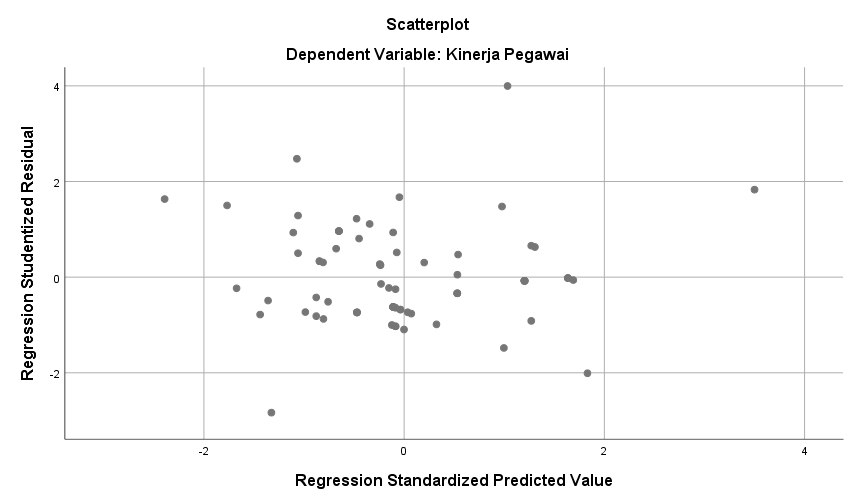 Lampiran 36. Hasil Uji Multikoelinearitas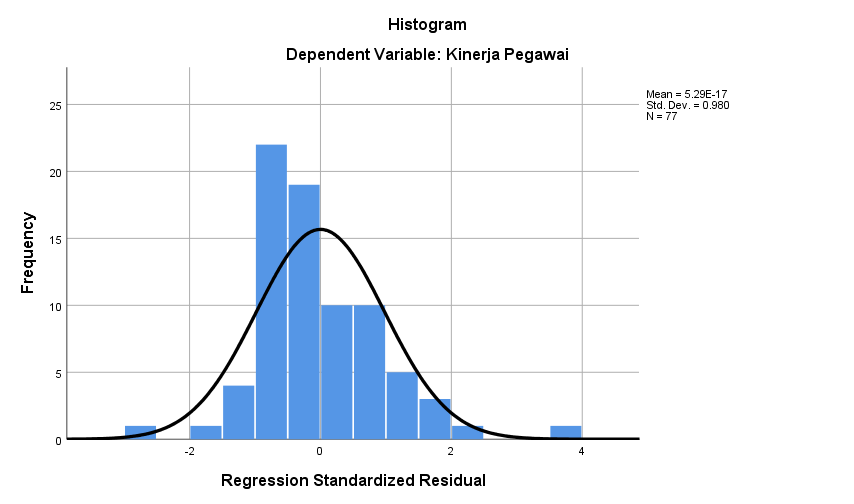 Lampiran 37: Surat permohonan penelitian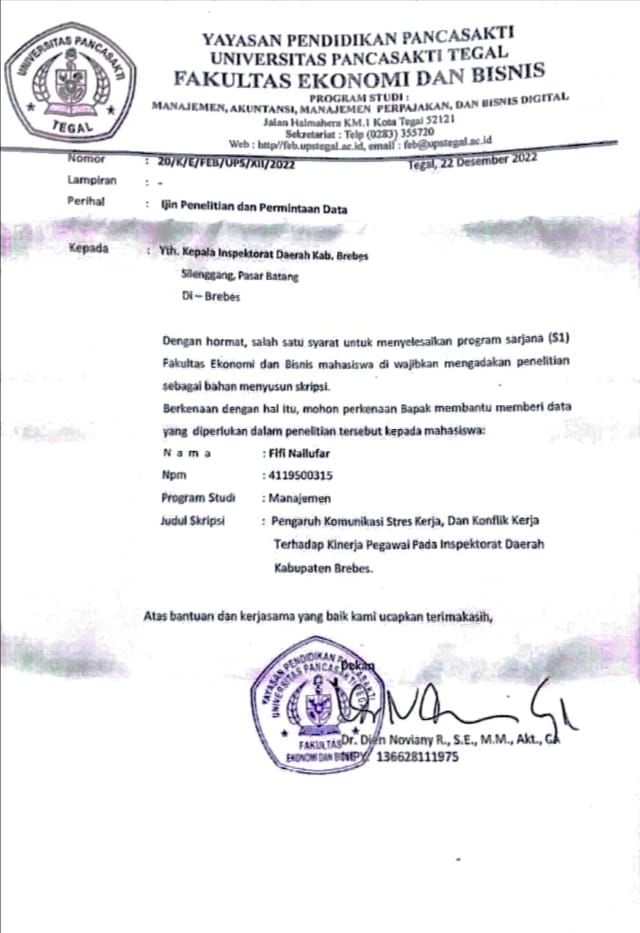 Lampiran 38: Surat balasan izin Penelitian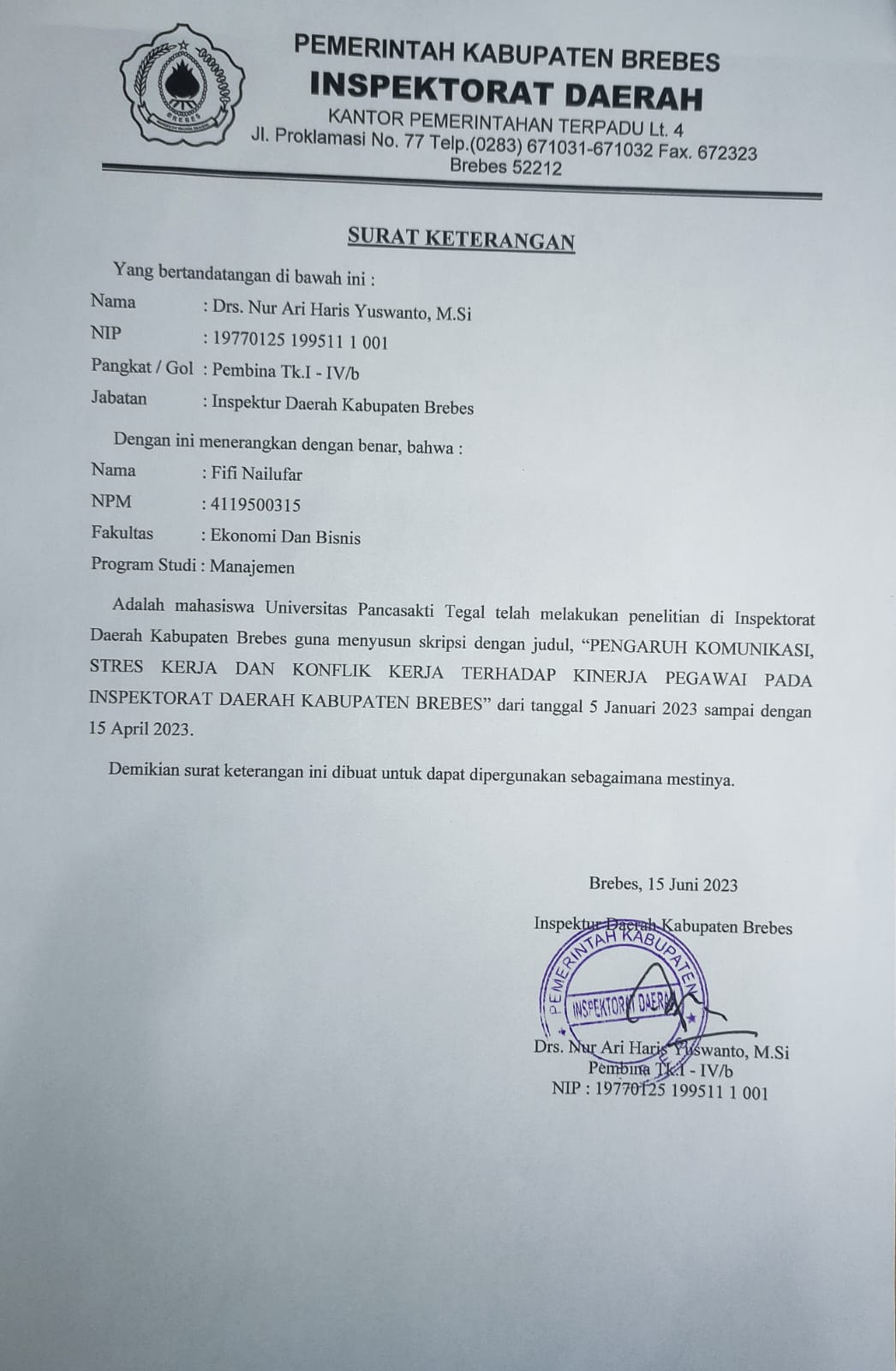 Lampiran 39: Penyerahan Kuesioner penelitian dan penerimaan surat izin penelitian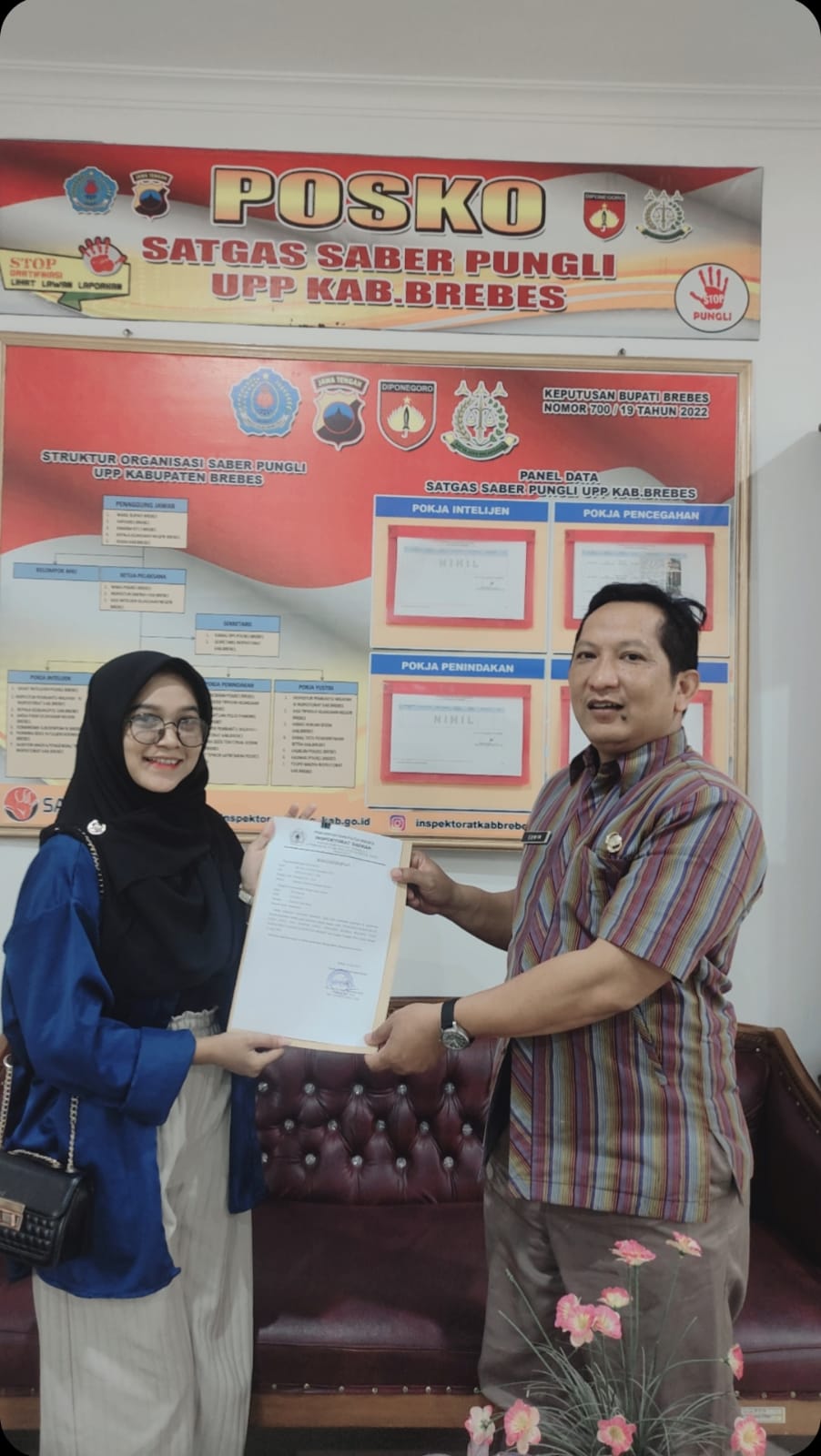 NO.PERNYATAANTANGGAPANTANGGAPANTANGGAPANTANGGAPANTANGGAPANNO.PERNYATAANSSSRRTSSTSJUMLAH DAN SIKLUS AKTIVITAS JUMLAH DAN SIKLUS AKTIVITAS JUMLAH DAN SIKLUS AKTIVITAS JUMLAH DAN SIKLUS AKTIVITAS JUMLAH DAN SIKLUS AKTIVITAS JUMLAH DAN SIKLUS AKTIVITAS JUMLAH DAN SIKLUS AKTIVITAS 1Saya sering menyelesaiakan pekerjaan diluar jam kerja untuk mencapai target yang dibebankan oleh instansi/perusahaan2Target tugas dari instansi dapat saya penuhi dengan baik dan tepat3Pencapaian kerja yang saya hasilkan telah sesuai dengan harapan instansi/perusahaanHASIL DAN TUJUAN HASIL DAN TUJUAN HASIL DAN TUJUAN HASIL DAN TUJUAN HASIL DAN TUJUAN HASIL DAN TUJUAN HASIL DAN TUJUAN 4Kuantitias kerja saya sudah sesuai dengan standar kerja yang diharapkan oleh instansi/perusahaan5Saya selalu berusaha untuk mencapai target tugas yang telah ditetapkan oleh instansi/perusahaan6Standar kualitas kerja yang ditetapkan instansi/perusahaan dapat saya capai dengan baik dan optimal7Saya dapat menguasai bidang tugas yang saya kerjakan dengan baik berdasarkan pengetahuan yang saya miliki8Saya bekerja selalu dengan berdasarkan standar mutu yang telah ditetapkan oleh instansi/perusahaan9Hasil kerja saya sesuai dengan kualitas yang telah ditentukanTINGKAT KEHADIRAN DAN KETEPATAN WAKTUTINGKAT KEHADIRAN DAN KETEPATAN WAKTUTINGKAT KEHADIRAN DAN KETEPATAN WAKTUTINGKAT KEHADIRAN DAN KETEPATAN WAKTUTINGKAT KEHADIRAN DAN KETEPATAN WAKTUTINGKAT KEHADIRAN DAN KETEPATAN WAKTUTINGKAT KEHADIRAN DAN KETEPATAN WAKTU10Saya merasa malu jika tidak masuk kantor karena malas11Saya selalu berusaha hadir dalam pertemuan atau rapat walaupun bertempat diluar kantor12Saya selalu melaksanakan dan menyelesai-kan pekerjaan tepat waktu untuk menghindari bertumpuknya pekerjaan lain yang akan menjadi beban pekerjaan13Saya membuat target waktu untuk menyelesaikan pekerjaan dan kegiatan saya KEMAMPUAN BEKERJASAMAKEMAMPUAN BEKERJASAMAKEMAMPUAN BEKERJASAMAKEMAMPUAN BEKERJASAMAKEMAMPUAN BEKERJASAMAKEMAMPUAN BEKERJASAMAKEMAMPUAN BEKERJASAMA14Saya mampu bekerja tanpa kehadiran pimpina dikantor15Saya tidak malu untuk bertanya dengan rekan kerja ketika saya merasa kesulitan dalam menyelesaikan pekerjaanNO.PERNYATAANTANGGAPANTANGGAPANTANGGAPANTANGGAPANTANGGAPANNO.PERNYATAANSSSRRTSSTSPENYAMPAIAN TUJUAN DAN MOTIVASIPENYAMPAIAN TUJUAN DAN MOTIVASIPENYAMPAIAN TUJUAN DAN MOTIVASIPENYAMPAIAN TUJUAN DAN MOTIVASIPENYAMPAIAN TUJUAN DAN MOTIVASIPENYAMPAIAN TUJUAN DAN MOTIVASIPENYAMPAIAN TUJUAN DAN MOTIVASI1Pimpinan selalu memberikan tujuan arahan mengenai pekerjaan kepada para pegawai2pimpinan memberikan motivasi kepada staf agar dapat bekerja lebih baikPEMBERIAN PERINTAH DAN INFORMASI KEBIJAKANPEMBERIAN PERINTAH DAN INFORMASI KEBIJAKANPEMBERIAN PERINTAH DAN INFORMASI KEBIJAKANPEMBERIAN PERINTAH DAN INFORMASI KEBIJAKANPEMBERIAN PERINTAH DAN INFORMASI KEBIJAKANPEMBERIAN PERINTAH DAN INFORMASI KEBIJAKANPEMBERIAN PERINTAH DAN INFORMASI KEBIJAKAN3Pimpinan memberikan informasi mengenai pekerjaan yang perlu dilaksanakan4Pimpinan selalu melibatkan pegawai dalam pembentukan kebijakan baru tentang tujuan organisasi5Pimpinan memberikan informasi penting tentang kebijakan, peraturan, dan tujuan instansi/perusahaanPELAPORAN TUGASPELAPORAN TUGASPELAPORAN TUGASPELAPORAN TUGASPELAPORAN TUGASPELAPORAN TUGASPELAPORAN TUGAS6Saya menyampaikan laporan tugas dan pekerjaan yang sudah saya selesaikan kepada pimpinan7Saya menyampaikan progress kerja yang sedang saya laksanakan kepada pimpinanPENYAMPAIAN KELUHANPENYAMPAIAN KELUHANPENYAMPAIAN KELUHANPENYAMPAIAN KELUHANPENYAMPAIAN KELUHANPENYAMPAIAN KELUHANPENYAMPAIAN KELUHAN8Saya menyampaikan masalah yang terjadi dalam pekerjaan kepada pimpinan9Saya menyampaikan informasi kepada pimpinan tentang pekerjaan yang tidak bisa saya selesaikanPENYAMPAIAN SARAN PERBAIKANPENYAMPAIAN SARAN PERBAIKANPENYAMPAIAN SARAN PERBAIKANPENYAMPAIAN SARAN PERBAIKANPENYAMPAIAN SARAN PERBAIKANPENYAMPAIAN SARAN PERBAIKANPENYAMPAIAN SARAN PERBAIKAN10Saya menyampaikan ide/gagasan kepada pimpinan dalam rangka perbaikan dalam bidang pekerjaan11Saya memberikan saran yang relevan kepada pimpinan mengenai hal yang berhubungan dengan tugas dan pekerjaanPERBAIKAN KOORDINASI DAN BERBAGI INFORMASIPERBAIKAN KOORDINASI DAN BERBAGI INFORMASIPERBAIKAN KOORDINASI DAN BERBAGI INFORMASIPERBAIKAN KOORDINASI DAN BERBAGI INFORMASIPERBAIKAN KOORDINASI DAN BERBAGI INFORMASIPERBAIKAN KOORDINASI DAN BERBAGI INFORMASIPERBAIKAN KOORDINASI DAN BERBAGI INFORMASI12Saya sering berkoordinasi dengan sesama Pegawai sebidang dalam pelaksanaan pekerjaan13Bersama rekan kerja sebidang, koordinasi dan kerjasama dalam pelaksanaan dan penyelesaian tugas dapat dengan mudah terbentuk14Saya selalu berbagi atas informasi tentang pekerjaan kepada sesama stafPEMECAHAN MASALAH DAN KONFLIK SERTA JALINAN HUBUNGANPEMECAHAN MASALAH DAN KONFLIK SERTA JALINAN HUBUNGANPEMECAHAN MASALAH DAN KONFLIK SERTA JALINAN HUBUNGANPEMECAHAN MASALAH DAN KONFLIK SERTA JALINAN HUBUNGANPEMECAHAN MASALAH DAN KONFLIK SERTA JALINAN HUBUNGANPEMECAHAN MASALAH DAN KONFLIK SERTA JALINAN HUBUNGANPEMECAHAN MASALAH DAN KONFLIK SERTA JALINAN HUBUNGAN15Antar Pegawai melakukan upaya pemecahan masalah dalam pekerjaan16Saya selalu berdiskusi kepada sesama rekan kerja dalam upaya pemecahan konflik dalam pekerjaan17Antar pegawai membangun hubungan yang baik melalui kegiatan bersama.NO.PERNYATAANTANGGAPANTANGGAPANTANGGAPANTANGGAPANTANGGAPANNO.PERNYATAANSSSRRTSSTSKETIDAKPASTIAN EKONOMI DAN POLITIKKETIDAKPASTIAN EKONOMI DAN POLITIKKETIDAKPASTIAN EKONOMI DAN POLITIKKETIDAKPASTIAN EKONOMI DAN POLITIKKETIDAKPASTIAN EKONOMI DAN POLITIKKETIDAKPASTIAN EKONOMI DAN POLITIKKETIDAKPASTIAN EKONOMI DAN POLITIKKETIDAKPASTIAN EKONOMI DAN POLITIK1Pengeluaran saya lebih besar dari pemasukan yang saya terima2Saya tidak bisa memanajemen keuangan saya3Saya selalu mengamati perkembangan politikKETIDAKPASTIAN TEKNOLOGIKETIDAKPASTIAN TEKNOLOGIKETIDAKPASTIAN TEKNOLOGIKETIDAKPASTIAN TEKNOLOGIKETIDAKPASTIAN TEKNOLOGIKETIDAKPASTIAN TEKNOLOGIKETIDAKPASTIAN TEKNOLOGIKETIDAKPASTIAN TEKNOLOGI4Perkembangan teknologi sangat membantu saya dalam menyelesaikan pekerjaan5saya kesulitan untuk mengikuti sistem perkembangan teknologi yang berubah-ubah dalam penyelesaian tugasKEPEMIMPINANKEPEMIMPINANKEPEMIMPINANKEPEMIMPINANKEPEMIMPINANKEPEMIMPINANKEPEMIMPINANKEPEMIMPINAN6Pimpinan memberikan arahan berupa penjelasan mengenai bagaimana melaksanakan pekerjaan dengan baik7Pimpinan menerima pendapat atau gagasan yang muncul dari hasil pemikiran pegawai untuk kemajuan organisasiTUNTUTAN TUGAS, PERANAN, DAN INTERPERSONALTUNTUTAN TUGAS, PERANAN, DAN INTERPERSONALTUNTUTAN TUGAS, PERANAN, DAN INTERPERSONALTUNTUTAN TUGAS, PERANAN, DAN INTERPERSONALTUNTUTAN TUGAS, PERANAN, DAN INTERPERSONALTUNTUTAN TUGAS, PERANAN, DAN INTERPERSONALTUNTUTAN TUGAS, PERANAN, DAN INTERPERSONALTUNTUTAN TUGAS, PERANAN, DAN INTERPERSONAL8Pekerjaan yang saya diterima sesuai dengan keahlian yang saya miliki 9Tenggat waktu yang diberikan untuk menyelesaikan pekerjaan sudah sesuai 10Pimpinan dan Pegawai berbagi tanggungjawab dalam penyelesaian masalah dalam pekerjaan11Adanya dukungan dari rekan kerja dan hubungan antar pribadi yang buruk STRUKTUR ORGANISASISTRUKTUR ORGANISASISTRUKTUR ORGANISASISTRUKTUR ORGANISASISTRUKTUR ORGANISASISTRUKTUR ORGANISASISTRUKTUR ORGANISASISTRUKTUR ORGANISASI12Struktur organisasi sudah tepat dan dapat dipahami oleh semua pihak dalam instansi/ perusahaan13Peraturan digunakan sebagai alat kendali yang berlaku untuk mengontrol perilaku pegawai dalam instansi/perusahaanMASALAH KELUARGA DAN EKONOMIMASALAH KELUARGA DAN EKONOMIMASALAH KELUARGA DAN EKONOMIMASALAH KELUARGA DAN EKONOMIMASALAH KELUARGA DAN EKONOMIMASALAH KELUARGA DAN EKONOMIMASALAH KELUARGA DAN EKONOMIMASALAH KELUARGA DAN EKONOMI14Keluarga saya memiliki hubungan yang kurang harmonis (sering bertengkar)15Kondisi keuangan saya sedang tidak stabil, karena pengeluaran lebih banyak dari gaji pokok setiap bulanKEPRIBADIANKEPRIBADIANKEPRIBADIANKEPRIBADIANKEPRIBADIANKEPRIBADIANKEPRIBADIANKEPRIBADIAN16Kurangnya dukungan seperti dukungan rekan sekerja dan keluarga membuat saya tidak dapat bekerja dengan baik17Banyak tekanan dari luar maupun diri sendiri yang tidak bisa saya kendalikan sehingga mengganggu pekerjaan sayaNO.PERNYATAANPERNYATAANTANGGAPANTANGGAPANTANGGAPANTANGGAPANTANGGAPANTANGGAPANTANGGAPANTANGGAPANTANGGAPANTANGGAPANTANGGAPANNO.PERNYATAANPERNYATAANSSSSSSRRRRTSTSSTSSTSSTSPERBEDAAN FAHAM DAN KEPRIBADIANPERBEDAAN FAHAM DAN KEPRIBADIANPERBEDAAN FAHAM DAN KEPRIBADIANPERBEDAAN FAHAM DAN KEPRIBADIANPERBEDAAN FAHAM DAN KEPRIBADIANPERBEDAAN FAHAM DAN KEPRIBADIANPERBEDAAN FAHAM DAN KEPRIBADIANPERBEDAAN FAHAM DAN KEPRIBADIANPERBEDAAN FAHAM DAN KEPRIBADIANPERBEDAAN FAHAM DAN KEPRIBADIANPERBEDAAN FAHAM DAN KEPRIBADIANPERBEDAAN FAHAM DAN KEPRIBADIAN1Saya merasakan terjadinya perselisihan atau perdebatan antara saya dengan rekan kerjaSaya merasakan terjadinya perselisihan atau perdebatan antara saya dengan rekan kerja3Saya sering merasa tegang karena masalah pribadi antara saya dan rekan kerjaSaya sering merasa tegang karena masalah pribadi antara saya dan rekan kerjaKEBUTUHANKEBUTUHANKEBUTUHANKEBUTUHANKEBUTUHANKEBUTUHANKEBUTUHANKEBUTUHANKEBUTUHANKEBUTUHANKEBUTUHANKEBUTUHANKEBUTUHANKEBUTUHANKEBUTUHAN33Saya membutuhkan catatan dan laporan yang cukup untuk mengontrol penyelesaian pekerjaan yang dilaksanakan44Perbedaan pekerjaan dan kebutuhan antar staf memicu terjadinya konflikPERBEDAAN PENILAIAN PERSEPSIPERBEDAAN PENILAIAN PERSEPSIPERBEDAAN PENILAIAN PERSEPSIPERBEDAAN PENILAIAN PERSEPSIPERBEDAAN PENILAIAN PERSEPSIPERBEDAAN PENILAIAN PERSEPSIPERBEDAAN PENILAIAN PERSEPSIPERBEDAAN PENILAIAN PERSEPSIPERBEDAAN PENILAIAN PERSEPSIPERBEDAAN PENILAIAN PERSEPSIPERBEDAAN PENILAIAN PERSEPSIPERBEDAAN PENILAIAN PERSEPSIPERBEDAAN PENILAIAN PERSEPSIPERBEDAAN PENILAIAN PERSEPSIPERBEDAAN PENILAIAN PERSEPSI5Sering terjadi perbedaan pendapat dalam menentukan cara penyelesaian pekerjaanSering terjadi perbedaan pendapat dalam menentukan cara penyelesaian pekerjaan6Saya merasakan perbedaan visi dalam tugas atau pekerjaan dengan rekan kerja  Saya merasakan perbedaan visi dalam tugas atau pekerjaan dengan rekan kerja  SALING BERGANTUNG DAN KETIDAKJELASAN BIDANG TUGASSALING BERGANTUNG DAN KETIDAKJELASAN BIDANG TUGASSALING BERGANTUNG DAN KETIDAKJELASAN BIDANG TUGASSALING BERGANTUNG DAN KETIDAKJELASAN BIDANG TUGASSALING BERGANTUNG DAN KETIDAKJELASAN BIDANG TUGASSALING BERGANTUNG DAN KETIDAKJELASAN BIDANG TUGASSALING BERGANTUNG DAN KETIDAKJELASAN BIDANG TUGASSALING BERGANTUNG DAN KETIDAKJELASAN BIDANG TUGASSALING BERGANTUNG DAN KETIDAKJELASAN BIDANG TUGASSALING BERGANTUNG DAN KETIDAKJELASAN BIDANG TUGASSALING BERGANTUNG DAN KETIDAKJELASAN BIDANG TUGASSALING BERGANTUNG DAN KETIDAKJELASAN BIDANG TUGASSALING BERGANTUNG DAN KETIDAKJELASAN BIDANG TUGASSALING BERGANTUNG DAN KETIDAKJELASAN BIDANG TUGASSALING BERGANTUNG DAN KETIDAKJELASAN BIDANG TUGAS7Saling ketergantungan antar rekan kerja dan atasan-bawahan dalam menentukan solusi atas permasalahan yang berkaitan dengan pekerjaanSaling ketergantungan antar rekan kerja dan atasan-bawahan dalam menentukan solusi atas permasalahan yang berkaitan dengan pekerjaan8Ketergantungan antar rekan kerja dalam menyelesaikan pekerjaanKetergantungan antar rekan kerja dalam menyelesaikan pekerjaan9Kurang memahami bidang tugas yang diterimaKurang memahami bidang tugas yang diterimaPERBEDAAN PENDAPAT DAN KEGAGALAN KOMUNIKASIPERBEDAAN PENDAPAT DAN KEGAGALAN KOMUNIKASIPERBEDAAN PENDAPAT DAN KEGAGALAN KOMUNIKASIPERBEDAAN PENDAPAT DAN KEGAGALAN KOMUNIKASIPERBEDAAN PENDAPAT DAN KEGAGALAN KOMUNIKASIPERBEDAAN PENDAPAT DAN KEGAGALAN KOMUNIKASIPERBEDAAN PENDAPAT DAN KEGAGALAN KOMUNIKASIPERBEDAAN PENDAPAT DAN KEGAGALAN KOMUNIKASIPERBEDAAN PENDAPAT DAN KEGAGALAN KOMUNIKASIPERBEDAAN PENDAPAT DAN KEGAGALAN KOMUNIKASIPERBEDAAN PENDAPAT DAN KEGAGALAN KOMUNIKASIPERBEDAAN PENDAPAT DAN KEGAGALAN KOMUNIKASIPERBEDAAN PENDAPAT DAN KEGAGALAN KOMUNIKASIPERBEDAAN PENDAPAT DAN KEGAGALAN KOMUNIKASIPERBEDAAN PENDAPAT DAN KEGAGALAN KOMUNIKASI10Adanya selisih paham dalam menyelesaikan pekerjaan antar departemenAdanya selisih paham dalam menyelesaikan pekerjaan antar departemen11Kesulitan berkomunikasi antar atasan dan bawahan serta rekan kerja karena adanya perbedaan status/jabatanKesulitan berkomunikasi antar atasan dan bawahan serta rekan kerja karena adanya perbedaan status/jabatan12Terdapat persepsi negatif saat berkomunikasi antar rekan kerja serta antar atasan dan bawahanTerdapat persepsi negatif saat berkomunikasi antar rekan kerja serta antar atasan dan bawahanSPESIALISASI PEKERJAAN, PERBEDAAN VISI, DAN KURANGNYA INFORMASISPESIALISASI PEKERJAAN, PERBEDAAN VISI, DAN KURANGNYA INFORMASISPESIALISASI PEKERJAAN, PERBEDAAN VISI, DAN KURANGNYA INFORMASISPESIALISASI PEKERJAAN, PERBEDAAN VISI, DAN KURANGNYA INFORMASISPESIALISASI PEKERJAAN, PERBEDAAN VISI, DAN KURANGNYA INFORMASISPESIALISASI PEKERJAAN, PERBEDAAN VISI, DAN KURANGNYA INFORMASISPESIALISASI PEKERJAAN, PERBEDAAN VISI, DAN KURANGNYA INFORMASISPESIALISASI PEKERJAAN, PERBEDAAN VISI, DAN KURANGNYA INFORMASISPESIALISASI PEKERJAAN, PERBEDAAN VISI, DAN KURANGNYA INFORMASISPESIALISASI PEKERJAAN, PERBEDAAN VISI, DAN KURANGNYA INFORMASISPESIALISASI PEKERJAAN, PERBEDAAN VISI, DAN KURANGNYA INFORMASISPESIALISASI PEKERJAAN, PERBEDAAN VISI, DAN KURANGNYA INFORMASISPESIALISASI PEKERJAAN, PERBEDAAN VISI, DAN KURANGNYA INFORMASISPESIALISASI PEKERJAAN, PERBEDAAN VISI, DAN KURANGNYA INFORMASISPESIALISASI PEKERJAAN, PERBEDAAN VISI, DAN KURANGNYA INFORMASI13Pembagian bidang pekerjaan yang kurang tepat dan tidak sesuai dengan bidang keahlian Pembagian bidang pekerjaan yang kurang tepat dan tidak sesuai dengan bidang keahlian 14Perbedaan visi antar rekan kerja atau atasan dan bawahan dalam pelaksaan tugas/pekerjaanPerbedaan visi antar rekan kerja atau atasan dan bawahan dalam pelaksaan tugas/pekerjaan15Keterbatasan sumber daya informasi yang saya miliki sehingga saya tidak maksimal dalam melaksanakan tugas dan pekerjaanKeterbatasan sumber daya informasi yang saya miliki sehingga saya tidak maksimal dalam melaksanakan tugas dan pekerjaanPERAN GANDA DAN SISTEM PENGHARGAANPERAN GANDA DAN SISTEM PENGHARGAANPERAN GANDA DAN SISTEM PENGHARGAANPERAN GANDA DAN SISTEM PENGHARGAANPERAN GANDA DAN SISTEM PENGHARGAANPERAN GANDA DAN SISTEM PENGHARGAANPERAN GANDA DAN SISTEM PENGHARGAANPERAN GANDA DAN SISTEM PENGHARGAANPERAN GANDA DAN SISTEM PENGHARGAANPERAN GANDA DAN SISTEM PENGHARGAANPERAN GANDA DAN SISTEM PENGHARGAANPERAN GANDA DAN SISTEM PENGHARGAANPERAN GANDA DAN SISTEM PENGHARGAANPERAN GANDA DAN SISTEM PENGHARGAANPERAN GANDA DAN SISTEM PENGHARGAAN16Terjadinya double job sehingga tidak dapat menyelesaikan pekerjaan dengan maksimal dan sesuai targetTerjadinya double job sehingga tidak dapat menyelesaikan pekerjaan dengan maksimal dan sesuai target17Pembagian insentif dan tunjangan yang tidak sesuai Pembagian insentif dan tunjangan yang tidak sesuai Lampiran 2: Rekap Skor Sampel Responden Variabel Komunikasi (X1) Lampiran 2: Rekap Skor Sampel Responden Variabel Komunikasi (X1) Lampiran 2: Rekap Skor Sampel Responden Variabel Komunikasi (X1) Lampiran 2: Rekap Skor Sampel Responden Variabel Komunikasi (X1) Lampiran 2: Rekap Skor Sampel Responden Variabel Komunikasi (X1) Lampiran 2: Rekap Skor Sampel Responden Variabel Komunikasi (X1) Lampiran 2: Rekap Skor Sampel Responden Variabel Komunikasi (X1) Lampiran 2: Rekap Skor Sampel Responden Variabel Komunikasi (X1) Lampiran 2: Rekap Skor Sampel Responden Variabel Komunikasi (X1) Lampiran 2: Rekap Skor Sampel Responden Variabel Komunikasi (X1) Lampiran 2: Rekap Skor Sampel Responden Variabel Komunikasi (X1) Lampiran 2: Rekap Skor Sampel Responden Variabel Komunikasi (X1) Lampiran 2: Rekap Skor Sampel Responden Variabel Komunikasi (X1) Lampiran 2: Rekap Skor Sampel Responden Variabel Komunikasi (X1) Lampiran 2: Rekap Skor Sampel Responden Variabel Komunikasi (X1) Lampiran 2: Rekap Skor Sampel Responden Variabel Komunikasi (X1) Lampiran 2: Rekap Skor Sampel Responden Variabel Komunikasi (X1) Lampiran 2: Rekap Skor Sampel Responden Variabel Komunikasi (X1) Lampiran 2: Rekap Skor Sampel Responden Variabel Komunikasi (X1) NOMOR PERNYATAANNOMOR PERNYATAANNOMOR PERNYATAANNOMOR PERNYATAANNOMOR PERNYATAANNOMOR PERNYATAANNOMOR PERNYATAANNOMOR PERNYATAANNOMOR PERNYATAANNOMOR PERNYATAANNOMOR PERNYATAANNOMOR PERNYATAANNOMOR PERNYATAANNOMOR PERNYATAANNOMOR PERNYATAANNOMOR PERNYATAANNOMOR PERNYATAANNOMOR PERNYATAANNOMOR PERNYATAANNO.X1.1X1.2X1.3X1.4X1.5X1.6X1.7X1.8X1.9X1.10X1.11X1.12X1.13X1.14X1.15X1.16X1.17TOTAL155555555555555555852545555555555555558435545555555555555584444444434343444554675444444434345444446764344444343454444466744444443434444444668444454444444444446994444444454444444469104434444444444434466114333444444444444465124554455544455444475134333444444434434463145454545554555444578155444545554555455579164454444454445444471174554455444554454576184444444444445444469194344444444444444467204444444444444544570Lampiran 3. Rekap Skor Sampel Responden Stres Kerja (X2)Lampiran 3. Rekap Skor Sampel Responden Stres Kerja (X2)Lampiran 3. Rekap Skor Sampel Responden Stres Kerja (X2)Lampiran 3. Rekap Skor Sampel Responden Stres Kerja (X2)Lampiran 3. Rekap Skor Sampel Responden Stres Kerja (X2)Lampiran 3. Rekap Skor Sampel Responden Stres Kerja (X2)Lampiran 3. Rekap Skor Sampel Responden Stres Kerja (X2)Lampiran 3. Rekap Skor Sampel Responden Stres Kerja (X2)Lampiran 3. Rekap Skor Sampel Responden Stres Kerja (X2)Lampiran 3. Rekap Skor Sampel Responden Stres Kerja (X2)Lampiran 3. Rekap Skor Sampel Responden Stres Kerja (X2)Lampiran 3. Rekap Skor Sampel Responden Stres Kerja (X2)Lampiran 3. Rekap Skor Sampel Responden Stres Kerja (X2)Lampiran 3. Rekap Skor Sampel Responden Stres Kerja (X2)Lampiran 3. Rekap Skor Sampel Responden Stres Kerja (X2)Lampiran 3. Rekap Skor Sampel Responden Stres Kerja (X2)Lampiran 3. Rekap Skor Sampel Responden Stres Kerja (X2)Lampiran 3. Rekap Skor Sampel Responden Stres Kerja (X2)Lampiran 3. Rekap Skor Sampel Responden Stres Kerja (X2)NOMOR PERNYATAANNOMOR PERNYATAANNOMOR PERNYATAANNOMOR PERNYATAANNOMOR PERNYATAANNOMOR PERNYATAANNOMOR PERNYATAANNOMOR PERNYATAANNOMOR PERNYATAANNOMOR PERNYATAANNOMOR PERNYATAANNOMOR PERNYATAANNOMOR PERNYATAANNOMOR PERNYATAANNOMOR PERNYATAANNOMOR PERNYATAANNOMOR PERNYATAANNOMOR PERNYATAANNOMOR PERNYATAANNO.X2.1X2.2X2.3X2.4X2.5X2.6X2.7X2.8X2.9X2.10X2.11X2.12X2.13X2.14X2.15X2.16X2.17TOTAL112111113213121111242212414141241111113233344345445444232260432444444344443222575223324244444411224863245245444444433261722423454444442111518223334443444412225193234343444443222253102233244445444323255112234344455445123257123224443444444222254135255453555545434372143223243335345122249152114142442244121140163222343433345422150173335345554445122260182234355455455221259193334355534454522161205445455555555524275Lampiran 4. Rekap Skor Sampel Responden Variabel Konflik Kerja (X3)Lampiran 4. Rekap Skor Sampel Responden Variabel Konflik Kerja (X3)Lampiran 4. Rekap Skor Sampel Responden Variabel Konflik Kerja (X3)Lampiran 4. Rekap Skor Sampel Responden Variabel Konflik Kerja (X3)Lampiran 4. Rekap Skor Sampel Responden Variabel Konflik Kerja (X3)Lampiran 4. Rekap Skor Sampel Responden Variabel Konflik Kerja (X3)Lampiran 4. Rekap Skor Sampel Responden Variabel Konflik Kerja (X3)Lampiran 4. Rekap Skor Sampel Responden Variabel Konflik Kerja (X3)Lampiran 4. Rekap Skor Sampel Responden Variabel Konflik Kerja (X3)Lampiran 4. Rekap Skor Sampel Responden Variabel Konflik Kerja (X3)Lampiran 4. Rekap Skor Sampel Responden Variabel Konflik Kerja (X3)Lampiran 4. Rekap Skor Sampel Responden Variabel Konflik Kerja (X3)Lampiran 4. Rekap Skor Sampel Responden Variabel Konflik Kerja (X3)Lampiran 4. Rekap Skor Sampel Responden Variabel Konflik Kerja (X3)Lampiran 4. Rekap Skor Sampel Responden Variabel Konflik Kerja (X3)Lampiran 4. Rekap Skor Sampel Responden Variabel Konflik Kerja (X3)Lampiran 4. Rekap Skor Sampel Responden Variabel Konflik Kerja (X3)Lampiran 4. Rekap Skor Sampel Responden Variabel Konflik Kerja (X3)Lampiran 4. Rekap Skor Sampel Responden Variabel Konflik Kerja (X3)NOMOR PERNYATAANNOMOR PERNYATAANNOMOR PERNYATAANNOMOR PERNYATAANNOMOR PERNYATAANNOMOR PERNYATAANNOMOR PERNYATAANNOMOR PERNYATAANNOMOR PERNYATAANNOMOR PERNYATAANNOMOR PERNYATAANNOMOR PERNYATAANNOMOR PERNYATAANNOMOR PERNYATAANNOMOR PERNYATAANNOMOR PERNYATAANNOMOR PERNYATAANNOMOR PERNYATAANNOMOR PERNYATAANNO.X3.1X3.2X3.3X3.4X3.5X3.6X3.7X3.8X3.9X3.10X3.11X3.12X3.13X3.14X3.15X3.16X3.17TOTAL111111111111111111172334344444354434436331111122211121111121412422222223222322375224232222222222323862252222222222222237722422222222233222388224222222332222223892242222222223322238102242222322323222239112241322222222223237122242222222222222236132252334432322223246142142324212222212236153242324222322223242163253324222323234348174353343422232233351184342222332322212342193453433333322322250203353434445544545469Lampiran 5. Rekap Skor Sampel Variabel Kinerja Pegawai (Y)Lampiran 5. Rekap Skor Sampel Variabel Kinerja Pegawai (Y)Lampiran 5. Rekap Skor Sampel Variabel Kinerja Pegawai (Y)Lampiran 5. Rekap Skor Sampel Variabel Kinerja Pegawai (Y)Lampiran 5. Rekap Skor Sampel Variabel Kinerja Pegawai (Y)Lampiran 5. Rekap Skor Sampel Variabel Kinerja Pegawai (Y)Lampiran 5. Rekap Skor Sampel Variabel Kinerja Pegawai (Y)Lampiran 5. Rekap Skor Sampel Variabel Kinerja Pegawai (Y)Lampiran 5. Rekap Skor Sampel Variabel Kinerja Pegawai (Y)Lampiran 5. Rekap Skor Sampel Variabel Kinerja Pegawai (Y)Lampiran 5. Rekap Skor Sampel Variabel Kinerja Pegawai (Y)Lampiran 5. Rekap Skor Sampel Variabel Kinerja Pegawai (Y)Lampiran 5. Rekap Skor Sampel Variabel Kinerja Pegawai (Y)Lampiran 5. Rekap Skor Sampel Variabel Kinerja Pegawai (Y)Lampiran 5. Rekap Skor Sampel Variabel Kinerja Pegawai (Y)Lampiran 5. Rekap Skor Sampel Variabel Kinerja Pegawai (Y)Lampiran 5. Rekap Skor Sampel Variabel Kinerja Pegawai (Y)NOMOR PERNYATAANNOMOR PERNYATAANNOMOR PERNYATAANNOMOR PERNYATAANNOMOR PERNYATAANNOMOR PERNYATAANNOMOR PERNYATAANNOMOR PERNYATAANNOMOR PERNYATAANNOMOR PERNYATAANNOMOR PERNYATAANNOMOR PERNYATAANNOMOR PERNYATAANNOMOR PERNYATAANNOMOR PERNYATAANNOMOR PERNYATAANNOMOR PERNYATAANNO.Y.1Y.2Y.3Y.4Y.5Y.6Y.7Y.8Y.9Y.10Y.11Y.12Y.13Y.14Y.15TOTAL15555555554545557325555555555554557434444444444443445942444444443544455955444444445454456464444445445444456374444444443444456084444444444444446095344444443344445810454444454544444631145444454454444463124544545555555457013444444444355534611443444434434444457154445445455254556516444445554454454651744445455455545467185454455454554456819333444445534445592022132333321222233Lampiran 6. Transformasi Skor Sampel Responden (X1)Lampiran 6. Transformasi Skor Sampel Responden (X1)Lampiran 6. Transformasi Skor Sampel Responden (X1)Lampiran 6. Transformasi Skor Sampel Responden (X1)Lampiran 6. Transformasi Skor Sampel Responden (X1)Lampiran 6. Transformasi Skor Sampel Responden (X1)Lampiran 6. Transformasi Skor Sampel Responden (X1)Lampiran 6. Transformasi Skor Sampel Responden (X1)Lampiran 6. Transformasi Skor Sampel Responden (X1)Lampiran 6. Transformasi Skor Sampel Responden (X1)Lampiran 6. Transformasi Skor Sampel Responden (X1)Lampiran 6. Transformasi Skor Sampel Responden (X1)Lampiran 6. Transformasi Skor Sampel Responden (X1)Lampiran 6. Transformasi Skor Sampel Responden (X1)Lampiran 6. Transformasi Skor Sampel Responden (X1)Lampiran 6. Transformasi Skor Sampel Responden (X1)Lampiran 6. Transformasi Skor Sampel Responden (X1)Lampiran 6. Transformasi Skor Sampel Responden (X1)RESPONDEN NOMOR PERNYATAANNOMOR PERNYATAANNOMOR PERNYATAANNOMOR PERNYATAANNOMOR PERNYATAANNOMOR PERNYATAANNOMOR PERNYATAANNOMOR PERNYATAANNOMOR PERNYATAANNOMOR PERNYATAANNOMOR PERNYATAANNOMOR PERNYATAANNOMOR PERNYATAANNOMOR PERNYATAANNOMOR PERNYATAANNOMOR PERNYATAANNOMOR PERNYATAANRESPONDEN X1.1X1.2X1.3X1.4X1.5X1.6X1.7X1.8X1.9X1.10X1.11X1.12X1.13X1.14X1.15X1.16X1.1712,6953,8004,0264,3092,6562,6954,1213,7134,1214,1094,2223,9422,6102,7503,9142,6952,62822,6952,4004,0264,3092,6562,6954,1213,7134,1214,1094,2223,9422,6102,7503,9142,6952,62832,6953,8002,5364,3092,6562,6954,1213,7134,1214,1094,2223,9422,6102,7503,9142,6952,62841,0002,4002,5362,6781,0001,0001,0002,3461,0002,5541,0002,4771,0001,0003,9142,6951,00051,0002,4002,5362,6781,0001,0002,6171,0002,6171,0002,6863,9421,0001,0002,4681,0001,00061,0001,0002,5362,6781,0001,0002,6171,0002,6171,0002,6863,9421,0001,0002,4681,0001,00071,0002,4002,5362,6781,0001,0002,6171,0002,6171,0002,6862,4771,0001,0002,4681,0001,00081,0002,4002,5362,6782,6561,0002,6172,3462,6172,5542,6862,4771,0001,0002,4681,0001,00091,0002,4002,5362,6781,0001,0002,6172,3464,1212,5542,6862,4771,0001,0002,4681,0001,000101,0002,4001,0002,6781,0001,0002,6172,3462,6172,5542,6862,4771,0001,0001,0001,0001,000111,0001,0001,0001,0001,0001,0002,6172,3462,6172,5542,6862,4771,0001,0002,4681,0001,000121,0003,8004,0262,6781,0002,6954,1213,7132,6172,5542,6863,9422,6101,0002,4681,0001,000131,0001,0002,5361,0001,0001,0002,6172,3462,6172,5542,6861,0001,0001,0001,0001,0001,000142,6952,4004,0262,6782,6561,0004,1213,7134,1212,5544,2223,9422,6101,0002,4681,0002,628152,6952,4002,5362,6782,6561,0004,1213,7134,1212,5544,2223,9422,6101,0003,9142,6952,628161,0002,4004,0262,6781,0001,0002,6172,3464,1212,5542,6862,4772,6101,0002,4681,0001,000171,0003,8002,5362,6781,0002,6954,1212,3462,6172,5544,2223,9421,0001,0003,9141,0002,628181,0002,4002,5362,6781,0001,0002,6172,3462,6172,5542,6862,4772,6101,0002,4681,0001,000191,0001,0002,5362,6781,0001,0002,6172,3462,6172,5542,6862,4771,0001,0002,4681,0001,000201,0002,4002,5362,6781,0001,0002,6172,3462,6172,5542,6862,4771,0002,7502,4681,0002,628Lampiran 7. Transformasi Skor Sampel Responden (X2)Lampiran 7. Transformasi Skor Sampel Responden (X2)Lampiran 7. Transformasi Skor Sampel Responden (X2)Lampiran 7. Transformasi Skor Sampel Responden (X2)Lampiran 7. Transformasi Skor Sampel Responden (X2)Lampiran 7. Transformasi Skor Sampel Responden (X2)Lampiran 7. Transformasi Skor Sampel Responden (X2)Lampiran 7. Transformasi Skor Sampel Responden (X2)Lampiran 7. Transformasi Skor Sampel Responden (X2)Lampiran 7. Transformasi Skor Sampel Responden (X2)Lampiran 7. Transformasi Skor Sampel Responden (X2)Lampiran 7. Transformasi Skor Sampel Responden (X2)Lampiran 7. Transformasi Skor Sampel Responden (X2)Lampiran 7. Transformasi Skor Sampel Responden (X2)Lampiran 7. Transformasi Skor Sampel Responden (X2)Lampiran 7. Transformasi Skor Sampel Responden (X2)Lampiran 7. Transformasi Skor Sampel Responden (X2)Lampiran 7. Transformasi Skor Sampel Responden (X2)RESPONDEN NOMOR PERNYATAANNOMOR PERNYATAANNOMOR PERNYATAANNOMOR PERNYATAANNOMOR PERNYATAANNOMOR PERNYATAANNOMOR PERNYATAANNOMOR PERNYATAANNOMOR PERNYATAANNOMOR PERNYATAANNOMOR PERNYATAANNOMOR PERNYATAANNOMOR PERNYATAANNOMOR PERNYATAANNOMOR PERNYATAANNOMOR PERNYATAANNOMOR PERNYATAANRESPONDEN X2.1X2.2X2.3X2.4X2.5X2.6X2.7X2.8X2.9X2.10X2.11X2.12X2.13X2.14X2.15X2.16X2.1711,0002,5542,2051,0001,0001,0001,0001,0001,6151,0001,8841,0001,6151,0001,0001,0001,00022,3311,0001,0003,2641,0002,8271,0002,6061,0001,7623,2121,0001,0001,0001,0001,0001,00033,5522,5543,2493,2642,7552,8273,8132,6063,1944,1213,2122,6782,7882,0303,9542,2712,53543,5522,5543,2493,2643,9542,8272,8822,6062,2832,8623,2122,6782,7882,4922,4722,2712,53552,3312,5542,2052,3771,8682,8271,7102,6063,1942,8623,2122,6782,7881,0001,0002,2712,53563,5522,5543,2494,4631,8682,8273,8132,6063,1942,8623,2122,6782,7882,9143,9543,2202,53572,3312,5543,2491,7622,7552,8273,8132,6063,1942,8623,2122,6782,7882,0301,0001,0001,00082,3312,5542,2052,3772,7552,8272,8822,6062,2832,8623,2122,6782,7881,0002,4722,2712,53593,5522,5542,2053,2642,7552,8272,2922,6063,1942,8623,2122,6781,9102,0302,4722,2712,535102,3312,5542,2052,3771,8682,8272,8822,6063,1944,1213,2122,6782,7882,4922,4723,2202,535112,3312,5542,2053,2642,7552,8272,8822,6064,3344,1213,2122,6784,1211,0002,4723,2202,535123,5522,5541,0003,2643,9542,8272,2922,6063,1942,8623,2122,6782,7882,0302,4722,2712,535134,8182,5544,3344,4633,9544,4632,2924,1554,3344,1214,8182,6784,1212,9143,9544,0264,222143,5522,5541,0002,3771,8682,8272,2921,0002,2834,1211,8842,6784,1211,0002,4722,2712,535152,3311,0001,0003,2641,0002,8271,7102,6063,1941,7621,0002,6782,7881,0002,4721,0001,000163,5521,0001,0001,7622,7552,8272,2922,6062,2832,1271,8842,6784,1212,9142,4722,2711,000173,5523,8552,2054,4632,7552,8273,8134,1554,3342,8623,2122,6784,1211,0002,4722,2712,535182,3312,5542,2053,2642,7554,4633,8132,6064,3344,1213,2124,3094,1212,0302,4721,0002,535193,5523,8552,2053,2642,7554,4633,8134,1552,2832,8623,2124,3092,7883,7212,4722,2711,000204,8184,6173,2494,4633,9544,4633,8134,1554,3344,1214,8184,3094,1213,7212,4724,0262,535Lampiran 8. Transformasi Skor Sampel Responden (X3)Lampiran 8. Transformasi Skor Sampel Responden (X3)Lampiran 8. Transformasi Skor Sampel Responden (X3)Lampiran 8. Transformasi Skor Sampel Responden (X3)Lampiran 8. Transformasi Skor Sampel Responden (X3)Lampiran 8. Transformasi Skor Sampel Responden (X3)Lampiran 8. Transformasi Skor Sampel Responden (X3)Lampiran 8. Transformasi Skor Sampel Responden (X3)Lampiran 8. Transformasi Skor Sampel Responden (X3)Lampiran 8. Transformasi Skor Sampel Responden (X3)Lampiran 8. Transformasi Skor Sampel Responden (X3)Lampiran 8. Transformasi Skor Sampel Responden (X3)Lampiran 8. Transformasi Skor Sampel Responden (X3)Lampiran 8. Transformasi Skor Sampel Responden (X3)Lampiran 8. Transformasi Skor Sampel Responden (X3)Lampiran 8. Transformasi Skor Sampel Responden (X3)Lampiran 8. Transformasi Skor Sampel Responden (X3)Lampiran 8. Transformasi Skor Sampel Responden (X3)RESPONDEN NOMOR PERNYATAANNOMOR PERNYATAANNOMOR PERNYATAANNOMOR PERNYATAANNOMOR PERNYATAANNOMOR PERNYATAANNOMOR PERNYATAANNOMOR PERNYATAANNOMOR PERNYATAANNOMOR PERNYATAANNOMOR PERNYATAANNOMOR PERNYATAANNOMOR PERNYATAANNOMOR PERNYATAANNOMOR PERNYATAANNOMOR PERNYATAANNOMOR PERNYATAANRESPONDEN X3.1X3.2X3.3X3.4X3.5X3.6X3.7X3.8X3.9X3.10X3.11X3.12X3.13X3.14X3.15X3.16X3.1711,0001,0001,0001,0001,0001,0001,0001,0001,0001,0001,0001,0001,0001,0001,0001,0001,00023,3343,6282,4683,8254,3094,8184,2224,4634,3093,9344,5104,8184,5103,8284,1554,0553,82831,0001,0001,0001,0001,0002,7562,5482,6171,0001,0001,0002,9001,0001,0001,0001,0001,00041,0002,4132,4682,4132,1962,7562,5482,6172,4132,6063,3142,9002,4682,5363,3482,3332,53652,2802,4132,4682,4133,2292,7562,5482,6172,4132,6062,1962,9002,4682,5362,3313,3682,53662,2802,4133,9142,4132,1962,7562,5482,6172,4132,6062,1962,9002,4682,5362,3312,3332,53672,2802,4132,4682,4132,1962,7562,5482,6172,4132,6062,1962,9003,6163,8282,3312,3332,53682,2802,4132,4682,4132,1962,7562,5482,6172,4133,9343,3142,9002,4682,5362,3312,3332,53692,2802,4132,4682,4132,1962,7562,5482,6172,4132,6062,1962,9003,6163,8282,3312,3332,536102,2802,4132,4682,4132,1962,7562,5483,6662,4132,6063,3142,9003,6162,5362,3312,3332,536112,2802,4132,4681,0003,2292,7562,5482,6172,4132,6062,1962,9002,4682,5362,3313,3682,536122,2802,4132,4682,4132,1962,7562,5482,6172,4132,6062,1962,9002,4682,5362,3312,3332,536132,2802,4133,9142,4133,2294,0114,2224,4633,5032,6063,3142,9002,4682,5362,3313,3682,536142,2801,0002,4682,4133,2292,7564,2222,6171,0002,6062,1962,9002,4682,5361,0002,3332,536153,3342,4132,4682,4133,2292,7564,2222,6172,4132,6063,3142,9002,4682,5362,3313,3682,536163,3342,4133,9143,8253,2292,7564,2222,6172,4132,6063,3142,9003,6162,5363,3484,0553,828174,3093,6283,9143,8253,2294,8183,4494,4632,4132,6062,1964,2162,4682,5363,3483,3683,828184,3093,6282,4682,4132,1962,7562,5483,6663,5032,6063,3142,9002,4682,5361,0002,3333,828193,3344,6173,9143,8254,3094,0113,4493,6663,5033,9343,3142,9002,4683,8282,3312,3332,536203,3343,6283,9143,8254,3094,0114,2224,4634,3094,8184,5104,8184,5104,8184,1554,8184,818Lampiran 9. Transformasi Skor Sampel Responden (Y)Lampiran 9. Transformasi Skor Sampel Responden (Y)Lampiran 9. Transformasi Skor Sampel Responden (Y)Lampiran 9. Transformasi Skor Sampel Responden (Y)Lampiran 9. Transformasi Skor Sampel Responden (Y)Lampiran 9. Transformasi Skor Sampel Responden (Y)Lampiran 9. Transformasi Skor Sampel Responden (Y)Lampiran 9. Transformasi Skor Sampel Responden (Y)Lampiran 9. Transformasi Skor Sampel Responden (Y)Lampiran 9. Transformasi Skor Sampel Responden (Y)Lampiran 9. Transformasi Skor Sampel Responden (Y)Lampiran 9. Transformasi Skor Sampel Responden (Y)Lampiran 9. Transformasi Skor Sampel Responden (Y)Lampiran 9. Transformasi Skor Sampel Responden (Y)Lampiran 9. Transformasi Skor Sampel Responden (Y)Lampiran 9. Transformasi Skor Sampel Responden (Y)RESPONDEN NOMOR PERNYATAANNOMOR PERNYATAANNOMOR PERNYATAANNOMOR PERNYATAANNOMOR PERNYATAANNOMOR PERNYATAANNOMOR PERNYATAANNOMOR PERNYATAANNOMOR PERNYATAANNOMOR PERNYATAANNOMOR PERNYATAANNOMOR PERNYATAANNOMOR PERNYATAANNOMOR PERNYATAANNOMOR PERNYATAANRESPONDEN Y1Y2Y3Y4Y5Y6Y7Y8Y9Y10Y11Y12Y13Y14Y1514,0264,3344,6174,6174,4634,4633,6354,2224,2222,8704,0292,6174,6174,3343,86124,0264,3344,6174,6174,4634,4633,6354,2224,2223,9424,0294,1212,9864,3343,86132,6142,9942,9862,9002,8272,8272,2652,6862,6862,8702,7972,6171,6152,8442,40541,0002,9942,9862,9002,8272,8272,2652,6862,6862,0844,0292,6172,9862,8443,86154,0262,9942,9862,9002,8272,8272,2652,6862,6863,9422,7974,1212,9862,8443,86162,6142,9942,9862,9002,8272,8273,6352,6862,6863,9422,7972,6172,9862,8443,86172,6142,9942,9862,9002,8272,8272,2652,6862,6862,0842,7972,6172,9862,8443,86182,6142,9942,9862,9002,8272,8272,2652,6862,6862,8702,7972,6172,9862,8442,40594,0261,8842,9862,9002,8272,8272,2652,6862,6862,0842,0182,6172,9862,8442,405102,6144,3342,9862,9002,8272,8272,2654,2222,6863,9422,7972,6172,9862,8442,405112,6144,3342,9862,9002,8272,8273,6352,6862,6863,9422,7972,6172,9862,8442,405122,6144,3342,9862,9004,4632,8273,6354,2224,2223,9424,0294,1214,6172,8443,861132,6142,9942,9862,9002,8272,8272,2652,6862,6862,0844,0294,1214,6171,6152,405142,6141,8842,9862,9002,8272,8271,0002,6862,6862,0842,7972,6172,9862,8442,405152,6142,9942,9864,6172,8272,8273,6352,6864,2223,9421,6154,1212,9864,3343,861162,6142,9942,9862,9002,8274,4633,6354,2222,6862,8704,0292,6172,9864,3342,405172,6142,9942,9862,9004,4632,8273,6354,2222,6863,9424,0294,1212,9864,3342,405184,0262,9944,6172,9002,8274,4633,6352,6864,2222,8704,0294,1212,9862,8443,861191,6021,8841,6152,9002,8272,8272,2652,6864,2223,9422,0182,6172,9862,8443,861201,0001,0001,0001,0001,0001,0001,0001,0001,0001,0001,0001,0001,0001,0001,000CorrelationsCorrelationsCorrelationsCorrelationsCorrelationsCorrelationsCorrelationsCorrelationsCorrelationsCorrelationsCorrelationsCorrelationsCorrelationsCorrelationsCorrelationsCorrelationsCorrelationsCorrelationsCorrelationsCorrelationsX1.1X1.2X1.3X1.4X1.5X1.6X1.7X1.8X1.9X1.10X1.11X1.12X1.13X1.14X1.15X1.16X1.17TOTALX1X1.1Pearson Correlation1.365.454*.638**.882**.467*.726**.751**.726**.632**.808**.594**.707**.577**.577**.733**.787**.884**X1.1Sig. (2-tailed).113.044.002.000.038.000.000.000.003.000.006.000.008.008.000.000.000X1.1N202020202020202020202020202020202020X1.2Pearson Correlation.3651.414.636**.345.730**.568**.484*.284.433.442.542*.484*.395.527*.365.497*.677**X1.2Sig. (2-tailed).113.069.003.136.000.009.031.225.057.051.013.031.085.017.113.026.001X1.2N202020202020202020202020202020202020X1.3Pearson Correlation.454*.4141.501*.400.454*.486*.474*.486*.319.367.420.678**.306.349.252.357.611**X1.3Sig. (2-tailed).044.069.025.080.044.030.035.030.170.112.066.001.190.131.283.122.004X1.3N202020202020202020202020202020202020X1.4Pearson Correlation.638**.636**.501*1.592**.638**.487*.438.487*.550*.515*.621**.533*.704**.637**.638**.558*.788**X1.4Sig. (2-tailed).002.003.025.006.002.029.053.029.012.020.004.015.001.003.002.011.000X1.4N202020202020202020202020202020202020X1.5Pearson Correlation.882**.345.400.592**1.378.627**.684**.627**.598**.712**.487*.579**.491*.509*.630**.663**.790**X1.5Sig. (2-tailed).000.136.080.006.100.003.001.003.005.000.030.007.028.022.003.001.000X1.5N202020202020202020202020202020202020X1.6Pearson Correlation.467*.730**.454*.638**.3781.726**.574**.311.632**.592**.594**.471*.577**.577**.467*.545*.763**X1.6Sig. (2-tailed).038.000.044.002.100.000.008.182.003.006.006.036.008.008.038.013.000X1.6N202020202020202020202020202020202020X1.7Pearson Correlation.726**.568**.486*.487*.627**.726**1.700**.677**.492*.921**.708**.660**.404.419.311.734**.839**X1.7Sig. (2-tailed).000.009.030.029.003.000.001.001.028.000.000.002.077.066.182.000.000X1.7N202020202020202020202020202020202020X1.8Pearson Correlation.751**.484*.474*.438.684**.574**.700**1.563**.838**.606**.367.749**.459*.433.574**.633**.811**X1.8Sig. (2-tailed).000.031.035.053.001.008.001.010.000.005.111.000.042.056.008.003.000X1.8N202020202020202020202020202020202020X1.9Pearson Correlation.726**.284.486*.487*.627**.311.677**.563**1.492*.754**.400.660**.404.269.311.546*.704**X1.9Sig. (2-tailed).000.225.030.029.003.182.001.010.028.000.080.002.077.251.182.013.001X1.9N202020202020202020202020202020202020X1.10Pearson Correlation.632**.433.319.550*.598**.632**.492*.838**.492*1.511*.157.559*.685**.456*.632**.574**.740**X1.10Sig. (2-tailed).003.057.170.012.005.003.028.000.028.021.510.010.001.043.003.008.000X1.10N202020202020202020202020202020202020X1.11Pearson Correlation.808**.442.367.515*.712**.592**.921**.606**.754**.511*1.640**.571**.466*.466*.377.831**.826**X1.11Sig. (2-tailed).000.051.112.020.000.006.000.005.000.021.002.009.038.038.101.000.000X1.11N202020202020202020202020202020202020X1.12Pearson Correlation.594**.542*.420.621**.487*.594**.708**.367.400.157.640**1.490*.300.629**.396.575**.703**X1.12Sig. (2-tailed).006.013.066.004.030.006.000.111.080.510.002.028.199.003.084.008.001X1.12N202020202020202020202020202020202020X1.13Pearson Correlation.707**.484*.678**.533*.579**.471*.660**.749**.660**.559*.571**.490*1.357.408.471*.471*.775**X1.13Sig. (2-tailed).000.031.001.015.007.036.002.000.002.010.009.028.122.074.036.036.000X1.13N202020202020202020202020202020202020X1.14Pearson Correlation.577**.395.306.704**.491*.577**.404.459*.404.685**.466*.300.3571.458*.577**.681**.672**X1.14Sig. (2-tailed).008.085.190.001.028.008.077.042.077.001.038.199.122.042.008.001.001X1.14N202020202020202020202020202020202020X1.15Pearson Correlation.577**.527*.349.637**.509*.577**.419.433.269.456*.466*.629**.408.458*1.770**.629**.711**X1.15Sig. (2-tailed).008.017.131.003.022.008.066.056.251.043.038.003.074.042.000.003.000X1.15N202020202020202020202020202020202020X1.16Pearson Correlation.733**.365.252.638**.630**.467*.311.574**.311.632**.377.396.471*.577**.770**1.545*.693**X1.16Sig. (2-tailed).000.113.283.002.003.038.182.008.182.003.101.084.036.008.000.013.001X1.16N202020202020202020202020202020202020X1.17Pearson Correlation.787**.497*.357.558*.663**.545*.734**.633**.546*.574**.831**.575**.471*.681**.629**.545*1.825**X1.17Sig. (2-tailed).000.026.122.011.001.013.000.003.013.008.000.008.036.001.003.013.000X1.17N202020202020202020202020202020202020TOTALX1Pearson Correlation.884**.677**.611**.788**.790**.763**.839**.811**.704**.740**.826**.703**.775**.672**.711**.693**.825**1TOTALX1Sig. (2-tailed).000.001.004.000.000.000.000.000.001.000.000.001.000.001.000.001.000TOTALX1N202020202020202020202020202020202020*. Correlation is significant at the 0.05 level (2-tailed).*. Correlation is significant at the 0.05 level (2-tailed).*. Correlation is significant at the 0.05 level (2-tailed).*. Correlation is significant at the 0.05 level (2-tailed).*. Correlation is significant at the 0.05 level (2-tailed).*. Correlation is significant at the 0.05 level (2-tailed).*. Correlation is significant at the 0.05 level (2-tailed).*. Correlation is significant at the 0.05 level (2-tailed).*. Correlation is significant at the 0.05 level (2-tailed).*. Correlation is significant at the 0.05 level (2-tailed).*. Correlation is significant at the 0.05 level (2-tailed).*. Correlation is significant at the 0.05 level (2-tailed).*. Correlation is significant at the 0.05 level (2-tailed).*. Correlation is significant at the 0.05 level (2-tailed).*. Correlation is significant at the 0.05 level (2-tailed).*. Correlation is significant at the 0.05 level (2-tailed).*. Correlation is significant at the 0.05 level (2-tailed).*. Correlation is significant at the 0.05 level (2-tailed).*. Correlation is significant at the 0.05 level (2-tailed).*. Correlation is significant at the 0.05 level (2-tailed).**. Correlation is significant at the 0.01 level (2-tailed).**. Correlation is significant at the 0.01 level (2-tailed).**. Correlation is significant at the 0.01 level (2-tailed).**. Correlation is significant at the 0.01 level (2-tailed).**. Correlation is significant at the 0.01 level (2-tailed).**. Correlation is significant at the 0.01 level (2-tailed).**. Correlation is significant at the 0.01 level (2-tailed).**. Correlation is significant at the 0.01 level (2-tailed).**. Correlation is significant at the 0.01 level (2-tailed).**. Correlation is significant at the 0.01 level (2-tailed).**. Correlation is significant at the 0.01 level (2-tailed).**. Correlation is significant at the 0.01 level (2-tailed).**. Correlation is significant at the 0.01 level (2-tailed).**. Correlation is significant at the 0.01 level (2-tailed).**. Correlation is significant at the 0.01 level (2-tailed).**. Correlation is significant at the 0.01 level (2-tailed).**. Correlation is significant at the 0.01 level (2-tailed).**. Correlation is significant at the 0.01 level (2-tailed).**. Correlation is significant at the 0.01 level (2-tailed).**. Correlation is significant at the 0.01 level (2-tailed).CorrelationsCorrelationsCorrelationsCorrelationsCorrelationsCorrelationsCorrelationsCorrelationsCorrelationsCorrelationsCorrelationsCorrelationsCorrelationsCorrelationsCorrelationsCorrelationsCorrelationsCorrelationsCorrelationsCorrelationsX2.1X2.2X2.3X2.4X2.5X2.6X2.7X2.8X2.9X2.10X2.11X2.12X2.13X2.14X2.15X2.16X2.17TOTALX2X2.1Pearson Correlation1.494*.480*.637**.670**.606**0,342.642**0,427.502*.569**.471*.476*.675**.596**.743**.538*.791**X2.1Sig. (2-tailed)0,0270,0320,0030,0010,0050,1400,0020,0600,0240,0090,0360,0340,0010,0060,0000,0140,000X2.1N202020202020202020202020202020202020X2.2Pearson Correlation.494*10,4410,377.494*0,274.589**.541*.448*.472*.589**.453*0,3610,4160,133.496*0,314.638**X2.2Sig. (2-tailed)0,0270,0520,1020,0270,2420,0060,0140,0480,0360,0060,0450,1170,0680,5760,0260,1780,002X2.2N202020202020202020202020202020202020X2.3Pearson Correlation.480*0,44110,323.480*0,217.493*0,4250,4330,437.672**0,2550,229.453*0,419.528*.505*.619**X2.3Sig. (2-tailed)0,0320,0520,1650,0320,3580,0270,0620,0570,0540,0010,2770,3310,0450,0660,0170,0230,004X2.3N202020202020202020202020202020202020X2.4Pearson Correlation.637**0,3770,32310,390.664**0,400.673**.508*.449*.501*0,4160,2920,310.611**.514*.549*.680**X2.4Sig. (2-tailed)0,0030,1020,1650,0890,0010,0810,0010,0220,0470,0250,0680,2110,1830,0040,0200,0120,001X2.4N202020202020202020202020202020202020X2.5Pearson Correlation.670**.494*.480*0,3901.541*.580**.545*.528*.643**.649**.626**.579**.485*0,418.507*.538*.787**X2.5Sig. (2-tailed)0,0010,0270,0320,0890,0140,0070,0130,0170,0020,0020,0030,0080,0300,0670,0220,0140,000X2.5N202020202020202020202020202020202020X2.6Pearson Correlation.606**0,2740,217.664**.541*1.537*.681**.492*.670**.489*.745**.543*.481*0,4270,4120,377.752**X2.6Sig. (2-tailed)0,0050,2420,3580,0010,0140,0150,0010,0280,0010,0290,0000,0130,0320,0600,0710,1020,000X2.6N202020202020202020202020202020202020X2.7Pearson Correlation0,342.589**.493*0,400.580**.537*1.479*.582**.699**.452*.740**.607**.450*.489*0,3330,283.762**X2.7Sig. (2-tailed)0,1400,0060,0270,0810,0070,0150,0330,0070,0010,0450,0000,0050,0470,0290,1520,2270,000X2.7N202020202020202020202020202020202020X2.8Pearson Correlation.642**.541*0,425.673**.545*.681**.479*1.490*0,341.611**.485*0,354.564**0,331.501*0,260.713**X2.8Sig. (2-tailed)0,0020,0140,0620,0010,0130,0010,0330,0280,1410,0040,0300,1260,0100,1540,0240,2690,000X2.8N202020202020202020202020202020202020X2.9Pearson Correlation0,427.448*0,433.508*.528*.492*.582**.490*1.676**0,385.721**.761**0,191.468*.512*.604**.752**X2.9Sig. (2-tailed)0,0600,0480,0570,0220,0170,0280,0070,0280,0010,0940,0000,0000,4200,0380,0210,0050,000X2.9N202020202020202020202020202020202020X2.10Pearson Correlation.502*.472*0,437.449*.643**.670**.699**0,341.676**1.606**.744**.702**0,301.528*.609**.731**.826**X2.10Sig. (2-tailed)0,0240,0360,0540,0470,0020,0010,0010,1410,0010,0050,0000,0010,1970,0170,0040,0000,000X2.10N202020202020202020202020202020202020X2.11Pearson Correlation.569**.589**.672**.501*.649**.489*.452*.611**0,385.606**10,2680,1610,4370,240.628**.606**.694**X2.11Sig. (2-tailed)0,0090,0060,0010,0250,0020,0290,0450,0040,0940,0050,2540,4990,0540,3080,0030,0050,001X2.11N202020202020202020202020202020202020X2.12Pearson Correlation.471*.453*0,2550,416.626**.745**.740**.485*.721**.744**0,2681.827**.460*.490*0,4050,391.800**X2.12Sig. (2-tailed)0,0360,0450,2770,0680,0030,0000,0000,0300,0000,0000,2540,0000,0410,0280,0760,0880,000X2.12N202020202020202020202020202020202020X2.13Pearson Correlation.476*0,3610,2290,292.579**.543*.607**0,354.761**.702**0,161.827**10,308.501*.489*.478*.727**X2.13Sig. (2-tailed)0,0340,1170,3310,2110,0080,0130,0050,1260,0000,0010,4990,0000,1870,0240,0290,0330,000X2.13N202020202020202020202020202020202020X2.14Pearson Correlation.675**0,416.453*0,310.485*.481*.450*.564**0,1910,3010,437.460*0,3081.448*.586**0,101.643**X2.14Sig. (2-tailed)0,0010,0680,0450,1830,0300,0320,0470,0100,4200,1970,0540,0410,1870,0480,0070,6710,002X2.14N202020202020202020202020202020202020X2.15Pearson Correlation.596**0,1330,419.611**0,4180,427.489*0,331.468*.528*0,240.490*.501*.448*1.582**.593**.671**X2.15Sig. (2-tailed)0,0060,5760,0660,0040,0670,0600,0290,1540,0380,0170,3080,0280,0240,0480,0070,0060,001X2.15N202020202020202020202020202020202020X2.16Pearson Correlation.743**.496*.528*.514*.507*0,4120,333.501*.512*.609**.628**0,405.489*.586**.582**1.682**.759**X2.16Sig. (2-tailed)0,0000,0260,0170,0200,0220,0710,1520,0240,0210,0040,0030,0760,0290,0070,0070,0010,000X2.16N202020202020202020202020202020202020X2.17Pearson Correlation.538*0,314.505*.549*.538*0,3770,2830,260.604**.731**.606**0,391.478*0,101.593**.682**1.662**X2.17Sig. (2-tailed)0,0140,1780,0230,0120,0140,1020,2270,2690,0050,0000,0050,0880,0330,6710,0060,0010,001X2.17N202020202020202020202020202020202020TOTALX2Pearson Correlation.791**.638**.619**.680**.787**.752**.762**.713**.752**.826**.694**.800**.727**.643**.671**.759**.662**1TOTALX2Sig. (2-tailed)0,0000,0020,0040,0010,0000,0000,0000,0000,0000,0000,0010,0000,0000,0020,0010,0000,001TOTALX2N202020202020202020202020202020202020*. Correlation is significant at the 0.05 level (2-tailed).*. Correlation is significant at the 0.05 level (2-tailed).*. Correlation is significant at the 0.05 level (2-tailed).*. Correlation is significant at the 0.05 level (2-tailed).*. Correlation is significant at the 0.05 level (2-tailed).*. Correlation is significant at the 0.05 level (2-tailed).*. Correlation is significant at the 0.05 level (2-tailed).*. Correlation is significant at the 0.05 level (2-tailed).*. Correlation is significant at the 0.05 level (2-tailed).*. Correlation is significant at the 0.05 level (2-tailed).*. Correlation is significant at the 0.05 level (2-tailed).*. Correlation is significant at the 0.05 level (2-tailed).*. Correlation is significant at the 0.05 level (2-tailed).*. Correlation is significant at the 0.05 level (2-tailed).*. Correlation is significant at the 0.05 level (2-tailed).*. Correlation is significant at the 0.05 level (2-tailed).*. Correlation is significant at the 0.05 level (2-tailed).*. Correlation is significant at the 0.05 level (2-tailed).*. Correlation is significant at the 0.05 level (2-tailed).*. Correlation is significant at the 0.05 level (2-tailed).**. Correlation is significant at the 0.01 level (2-tailed).**. Correlation is significant at the 0.01 level (2-tailed).**. Correlation is significant at the 0.01 level (2-tailed).**. Correlation is significant at the 0.01 level (2-tailed).**. Correlation is significant at the 0.01 level (2-tailed).**. Correlation is significant at the 0.01 level (2-tailed).**. Correlation is significant at the 0.01 level (2-tailed).**. Correlation is significant at the 0.01 level (2-tailed).**. Correlation is significant at the 0.01 level (2-tailed).**. Correlation is significant at the 0.01 level (2-tailed).**. Correlation is significant at the 0.01 level (2-tailed).**. Correlation is significant at the 0.01 level (2-tailed).**. Correlation is significant at the 0.01 level (2-tailed).**. Correlation is significant at the 0.01 level (2-tailed).**. Correlation is significant at the 0.01 level (2-tailed).**. Correlation is significant at the 0.01 level (2-tailed).**. Correlation is significant at the 0.01 level (2-tailed).**. Correlation is significant at the 0.01 level (2-tailed).**. Correlation is significant at the 0.01 level (2-tailed).**. Correlation is significant at the 0.01 level (2-tailed).CorrelationsCorrelationsCorrelationsCorrelationsCorrelationsCorrelationsCorrelationsCorrelationsCorrelationsCorrelationsCorrelationsCorrelationsCorrelationsCorrelationsCorrelationsCorrelationsCorrelationsCorrelationsCorrelationsCorrelationsX3.1X3.2X3.3X3.4X3.5X3.6X3.7X3.8X3.9X3.10X3.11X3.12X3.13X3.14X3.15X3.16X3.17TOTALX3X3.1Pearson Correlation1.743**.596**.703**.597**.598**.499*.617**.570**0,424.489*.507*0,3950,3940,355.548*.770**.703**X3.1Sig. (2-tailed)0,0000,0060,0010,0050,0050,0250,0040,0090,0630,0290,0220,0850,0860,1250,0120,0000,001X3.1N202020202020202020202020202020202020X3.2Pearson Correlation.743**1.628**.739**.665**.684**0,290.676**.797**.627**.621**.548*.450*.602**.529*.459*.650**.764**X3.2Sig. (2-tailed)0,0000,0030,0000,0010,0010,2160,0010,0000,0030,0030,0120,0470,0050,0170,0420,0020,000X3.2N202020202020202020202020202020202020X3.3Pearson Correlation.596**.628**1.731**.686**.511*.521*.527*.562**.562**.537*0,404.526*.550*.535*.609**.673**.743**X3.3Sig. (2-tailed)0,0060,0030,0000,0010,0210,0180,0170,0100,0100,0150,0770,0170,0120,0150,0040,0010,000X3.3N202020202020202020202020202020202020X3.4Pearson Correlation.703**.739**.731**1.732**.718**.640**.647**.650**.650**.691**.661**.656**.628**.723**.657**.779**.862**X3.4Sig. (2-tailed)0,0010,0000,0000,0000,0000,0020,0020,0020,0020,0010,0020,0020,0030,0000,0020,0000,000X3.4N202020202020202020202020202020202020X3.5Pearson Correlation.597**.665**.686**.732**1.705**.772**.634**.698**.698**.703**.665**.570**.645**.634**.801**.665**.863**X3.5Sig. (2-tailed)0,0050,0010,0010,0000,0010,0000,0030,0010,0010,0010,0010,0090,0020,0030,0000,0010,000X3.5N202020202020202020202020202020202020X3.6Pearson Correlation.598**.684**.511*.718**.705**1.589**.889**.672**.500*.577**.805**.466*.464*.665**.575**.599**.787**X3.6Sig. (2-tailed)0,0050,0010,0210,0000,0010,0060,0000,0010,0250,0080,0000,0380,0390,0010,0080,0050,000X3.6N202020202020202020202020202020202020X3.7Pearson Correlation.499*0,290.521*.640**.772**.589**1.570**.473*.473*.621**.566**.472*0,423.490*.719**.566**.710**X3.7Sig. (2-tailed)0,0250,2160,0180,0020,0000,0060,0090,0350,0350,0030,0090,0360,0630,0280,0000,0090,000X3.7N202020202020202020202020202020202020X3.8Pearson Correlation.617**.676**.527*.647**.634**.889**.570**1.782**.569**.679**.766**.517*.522*.575**.592**.681**.807**X3.8Sig. (2-tailed)0,0040,0010,0170,0020,0030,0000,0090,0000,0090,0010,0000,0190,0180,0080,0060,0010,000X3.8N202020202020202020202020202020202020X3.9Pearson Correlation.570**.797**.562**.650**.698**.672**.473*.782**1.773**.881**.744**.693**.742**.678**.695**.744**.876**X3.9Sig. (2-tailed)0,0090,0000,0100,0020,0010,0010,0350,0000,0000,0000,0000,0010,0000,0010,0010,0000,000X3.9N202020202020202020202020202020202020X3.10Pearson Correlation0,424.627**.562**.650**.698**.500*.473*.569**.773**1.821**.744**.693**.891**.678**.695**.744**.833**X3.10Sig. (2-tailed)0,0630,0030,0100,0020,0010,0250,0350,0090,0000,0000,0000,0010,0000,0010,0010,0000,000X3.10N202020202020202020202020202020202020X3.11Pearson Correlation.489*.621**.537*.691**.703**.577**.621**.679**.881**.821**1.766**.778**.710**.759**.755**.766**.880**X3.11Sig. (2-tailed)0,0290,0030,0150,0010,0010,0080,0030,0010,0000,0000,0000,0000,0000,0000,0000,0000,000X3.11N202020202020202020202020202020202020X3.12Pearson Correlation.507*.548*0,404.661**.665**.805**.566**.766**.744**.744**.766**1.736**.711**.812**.756**.783**.856**X3.12Sig. (2-tailed)0,0220,0120,0770,0020,0010,0000,0090,0000,0000,0000,0000,0000,0000,0000,0000,0000,000X3.12N202020202020202020202020202020202020X3.13Pearson Correlation0,395.450*.526*.656**.570**.466*.472*.517*.693**.693**.778**.736**1.811**.758**.722**.736**.792**X3.13Sig. (2-tailed)0,0850,0470,0170,0020,0090,0380,0360,0190,0010,0010,0000,0000,0000,0000,0000,0000,000X3.13N202020202020202020202020202020202020X3.14Pearson Correlation0,394.602**.550*.628**.645**.464*0,423.522*.742**.891**.710**.711**.811**1.654**.650**.711**.799**X3.14Sig. (2-tailed)0,0860,0050,0120,0030,0020,0390,0630,0180,0000,0000,0000,0000,0000,0020,0020,0000,000X3.14N202020202020202020202020202020202020X3.15Pearson Correlation0,355.529*.535*.723**.634**.665**.490*.575**.678**.678**.759**.812**.758**.654**1.812**.726**.819**X3.15Sig. (2-tailed)0,1250,0170,0150,0000,0030,0010,0280,0080,0010,0010,0000,0000,0000,0020,0000,0000,000X3.15N202020202020202020202020202020202020X3.16Pearson Correlation.548*.459*.609**.657**.801**.575**.719**.592**.695**.695**.755**.756**.722**.650**.812**1.832**.864**X3.16Sig. (2-tailed)0,0120,0420,0040,0020,0000,0080,0000,0060,0010,0010,0000,0000,0000,0020,0000,0000,000X3.16N202020202020202020202020202020202020X3.17Pearson Correlation.770**.650**.673**.779**.665**.599**.566**.681**.744**.744**.766**.783**.736**.711**.726**.832**1.895**X3.17Sig. (2-tailed)0,0000,0020,0010,0000,0010,0050,0090,0010,0000,0000,0000,0000,0000,0000,0000,0000,000X3.17N202020202020202020202020202020202020TOTALX3Pearson Correlation.703**.764**.743**.862**.863**.787**.710**.807**.876**.833**.880**.856**.792**.799**.819**.864**.895**1TOTALX3Sig. (2-tailed)0,0010,0000,0000,0000,0000,0000,0000,0000,0000,0000,0000,0000,0000,0000,0000,0000,000TOTALX3N202020202020202020202020202020202020CorrelationsCorrelationsCorrelationsCorrelationsCorrelationsCorrelationsCorrelationsCorrelationsCorrelationsCorrelationsCorrelationsCorrelationsCorrelationsCorrelationsCorrelationsCorrelationsCorrelationsCorrelationsY1Y2Y3Y4Y5Y6Y7Y8Y9Y10Y11Y12Y13Y14Y15TOTALYY1Pearson Correlation1.463*.743**.548*.574**.626**.457*.446*.446*0,3800,391.599**.472*.512*0,407.688**Y1Sig. (2-tailed)0,0400,0000,0120,0080,0030,0430,0490,0490,0980,0890,0050,0350,0210,0750,001Y1N20202020202020202020202020202020Y2Pearson Correlation.463*1.722**.592**.724**.541*.691**.722**.482*.616**.663**.555*.612**.553*.527*.814**Y2Sig. (2-tailed)0,0400,0000,0060,0000,0140,0010,0000,0320,0040,0010,0110,0040,0110,0170,000Y2N20202020202020202020202020202020Y3Pearson Correlation.743**.722**1.727**.806**.801**.603**.608**.608**0,402.757**.734**.688**.719**.710**.906**Y3Sig. (2-tailed)0,0000,0000,0000,0000,0000,0050,0040,0040,0790,0000,0000,0010,0000,0000,000Y3N20202020202020202020202020202020Y4Pearson Correlation.548*.592**.727**1.698**.649**.579**.535*.749**.462*0,311.575**.544*.787**.656**.771**Y4Sig. (2-tailed)0,0120,0060,0000,0010,0020,0070,0150,0000,0400,1830,0080,0130,0000,0020,000Y4N20202020202020202020202020202020Y5Pearson Correlation.574**.724**.806**.698**1.621**.649**.821**.672**.577**.740**.745**.760**.778**.676**.921**Y5Sig. (2-tailed)0,0080,0000,0000,0010,0030,0020,0000,0010,0080,0000,0000,0000,0000,0010,000Y5N20202020202020202020202020202020Y6Pearson Correlation.626**.541*.801**.649**.621**1.633**.635**.635**0,300.670**.488*.497*.704**.542*.781**Y6Sig. (2-tailed)0,0030,0140,0000,0020,0030,0030,0030,0030,1990,0010,0290,0260,0010,0140,000Y6N20202020202020202020202020202020Y7Pearson Correlation.457*.691**.603**.579**.649**.633**1.606**.606**.673**.475*.575**.484*.688**.541*.784**Y7Sig. (2-tailed)0,0430,0010,0050,0070,0020,0030,0050,0050,0010,0340,0080,0310,0010,0140,000Y7N20202020202020202020202020202020Y8Pearson Correlation.446*.722**.608**.535*.821**.635**.606**1.478*.544*.675**.501*.590**.733**0,381.785**Y8Sig. (2-tailed)0,0490,0000,0040,0150,0000,0030,0050,0330,0130,0010,0240,0060,0000,0980,000Y8N20202020202020202020202020202020Y9Pearson Correlation.446*.482*.608**.749**.672**.635**.606**.478*1.544*0,326.634**.590**.599**.761**.751**Y9Sig. (2-tailed)0,0490,0320,0040,0000,0010,0030,0050,0330,0130,1600,0030,0060,0050,0000,000Y9N20202020202020202020202020202020Y10Pearson Correlation0,380.616**0,402.462*.577**0,300.673**.544*.544*10,242.569**0,335.591**.519*.668**Y10Sig. (2-tailed)0,0980,0040,0790,0400,0080,1990,0010,0130,0130,3030,0090,1490,0060,0190,001Y10N20202020202020202020202020202020Y11Pearson Correlation0,391.663**.757**0,311.740**.670**.475*.675**0,3260,2421.585**.664**.460*.483*.737**Y11Sig. (2-tailed)0,0890,0010,0000,1830,0000,0010,0340,0010,1600,3030,0070,0010,0410,0310,000Y11N20202020202020202020202020202020Y12Pearson Correlation.599**.555*.734**.575**.745**.488*.575**.501*.634**.569**.585**1.679**.563**.682**.814**Y12Sig. (2-tailed)0,0050,0110,0000,0080,0000,0290,0080,0240,0030,0090,0070,0010,0100,0010,000Y12N20202020202020202020202020202020Y13Pearson Correlation.472*.612**.688**.544*.760**.497*.484*.590**.590**0,335.664**.679**1.452*.645**.765**Y13Sig. (2-tailed)0,0350,0040,0010,0130,0000,0260,0310,0060,0060,1490,0010,0010,0460,0020,000Y13N20202020202020202020202020202020Y14Pearson Correlation.512*.553*.719**.787**.778**.704**.688**.733**.599**.591**.460*.563**.452*1.603**.813**Y14Sig. (2-tailed)0,0210,0110,0000,0000,0000,0010,0010,0000,0050,0060,0410,0100,0460,0050,000Y14N20202020202020202020202020202020Y15Pearson Correlation0,407.527*.710**.656**.676**.542*.541*0,381.761**.519*.483*.682**.645**.603**1.772**Y15Sig. (2-tailed)0,0750,0170,0000,0020,0010,0140,0140,0980,0000,0190,0310,0010,0020,0050,000Y15N20202020202020202020202020202020TOTALYPearson Correlation.688**.814**.906**.771**.921**.781**.784**.785**.751**.668**.737**.814**.765**.813**.772**1TOTALYSig. (2-tailed)0,0010,0000,0000,0000,0000,0000,0000,0000,0000,0010,0000,0000,0000,0000,000TOTALYN20202020202020202020202020202020*. Correlation is significant at the 0.05 level (2-tailed).*. Correlation is significant at the 0.05 level (2-tailed).*. Correlation is significant at the 0.05 level (2-tailed).*. Correlation is significant at the 0.05 level (2-tailed).*. Correlation is significant at the 0.05 level (2-tailed).*. Correlation is significant at the 0.05 level (2-tailed).*. Correlation is significant at the 0.05 level (2-tailed).*. Correlation is significant at the 0.05 level (2-tailed).*. Correlation is significant at the 0.05 level (2-tailed).*. Correlation is significant at the 0.05 level (2-tailed).*. Correlation is significant at the 0.05 level (2-tailed).*. Correlation is significant at the 0.05 level (2-tailed).*. Correlation is significant at the 0.05 level (2-tailed).*. Correlation is significant at the 0.05 level (2-tailed).*. Correlation is significant at the 0.05 level (2-tailed).*. Correlation is significant at the 0.05 level (2-tailed).*. Correlation is significant at the 0.05 level (2-tailed).*. Correlation is significant at the 0.05 level (2-tailed).**. Correlation is significant at the 0.01 level (2-tailed).**. Correlation is significant at the 0.01 level (2-tailed).**. Correlation is significant at the 0.01 level (2-tailed).**. Correlation is significant at the 0.01 level (2-tailed).**. Correlation is significant at the 0.01 level (2-tailed).**. Correlation is significant at the 0.01 level (2-tailed).**. Correlation is significant at the 0.01 level (2-tailed).**. Correlation is significant at the 0.01 level (2-tailed).**. Correlation is significant at the 0.01 level (2-tailed).**. Correlation is significant at the 0.01 level (2-tailed).**. Correlation is significant at the 0.01 level (2-tailed).**. Correlation is significant at the 0.01 level (2-tailed).**. Correlation is significant at the 0.01 level (2-tailed).**. Correlation is significant at the 0.01 level (2-tailed).**. Correlation is significant at the 0.01 level (2-tailed).**. Correlation is significant at the 0.01 level (2-tailed).**. Correlation is significant at the 0.01 level (2-tailed).**. Correlation is significant at the 0.01 level (2-tailed).Case Processing SummaryCase Processing SummaryCase Processing SummaryCase Processing SummaryN%CasesValid20100,0CasesExcludeda00,0CasesTotal20100,0a. Listwise deletion based on all variables in the procedure.a. Listwise deletion based on all variables in the procedure.a. Listwise deletion based on all variables in the procedure.a. Listwise deletion based on all variables in the procedure.Reliability StatisticsReliability StatisticsReliability StatisticsCronbach's AlphaCronbach's Alpha Based on Standardized ItemsN of Items0,9500,95317Case Processing SummaryCase Processing SummaryCase Processing SummaryCase Processing SummaryN%CasesValid20100,0CasesExcludeda00,0CasesTotal20100,0a. Listwise deletion based on all variables in the procedure.a. Listwise deletion based on all variables in the procedure.a. Listwise deletion based on all variables in the procedure.a. Listwise deletion based on all variables in the procedure.Reliability StatisticsReliability StatisticsReliability StatisticsCronbach's AlphaCronbach's Alpha Based on Standardized ItemsN of Items0,9360,94317Case Processing SummaryCase Processing SummaryCase Processing SummaryCase Processing SummaryN%CasesValid20100,0CasesExcludeda00,0CasesTotal20100,0a. Listwise deletion based on all variables in the procedure.a. Listwise deletion based on all variables in the procedure.a. Listwise deletion based on all variables in the procedure.a. Listwise deletion based on all variables in the procedure.Reliability StatisticsReliability StatisticsReliability StatisticsCronbach's AlphaCronbach's Alpha Based on Standardized ItemsN of Items0,9660,96817Case Processing SummaryCase Processing SummaryCase Processing SummaryCase Processing SummaryN%CasesValid20100,0CasesExcludeda00,0CasesTotal20100,0a. Listwise deletion based on all variables in the procedure.a. Listwise deletion based on all variables in the procedure.a. Listwise deletion based on all variables in the procedure.a. Listwise deletion based on all variables in the procedure.Reliability StatisticsReliability StatisticsReliability StatisticsCronbach's AlphaCronbach's Alpha Based on Standardized ItemsN of Items0,9470,95615Lampiran 18. Rekap Skor Responden Variabel Komunikasi (X1)Lampiran 18. Rekap Skor Responden Variabel Komunikasi (X1)Lampiran 18. Rekap Skor Responden Variabel Komunikasi (X1)Lampiran 18. Rekap Skor Responden Variabel Komunikasi (X1)Lampiran 18. Rekap Skor Responden Variabel Komunikasi (X1)Lampiran 18. Rekap Skor Responden Variabel Komunikasi (X1)Lampiran 18. Rekap Skor Responden Variabel Komunikasi (X1)Lampiran 18. Rekap Skor Responden Variabel Komunikasi (X1)Lampiran 18. Rekap Skor Responden Variabel Komunikasi (X1)Lampiran 18. Rekap Skor Responden Variabel Komunikasi (X1)Lampiran 18. Rekap Skor Responden Variabel Komunikasi (X1)Lampiran 18. Rekap Skor Responden Variabel Komunikasi (X1)Lampiran 18. Rekap Skor Responden Variabel Komunikasi (X1)Lampiran 18. Rekap Skor Responden Variabel Komunikasi (X1)Lampiran 18. Rekap Skor Responden Variabel Komunikasi (X1)Lampiran 18. Rekap Skor Responden Variabel Komunikasi (X1)Lampiran 18. Rekap Skor Responden Variabel Komunikasi (X1)Lampiran 18. Rekap Skor Responden Variabel Komunikasi (X1)Lampiran 18. Rekap Skor Responden Variabel Komunikasi (X1)RespondenX1.1X1.2X1.3X1.4X1.5X1.6X1.7X1.8X1.9X1.10X1.11X1.12X1.13X1.14X1.15X1.16X1.17Total144444444444444444682444444444444444446834444444444444444468444444444444444444685554444444444444557264444444444444444468745444555444554444748444444333334444446394443443333344444462104444444234444444465115544443444444444469124444433333444444463134444444333444444465144444444444444444468154444444444444444468164444444444444444468174444444444444444468184444444444444444468194445444444445444571204445444444445444571215554444544455344473224444444444444444468234444444444444444468243445455455254544573255544444443344444468264444444444444444468275555555555555555585284443444343344344463294443444343344344463304444444444444444468314444444444444444468325554444544455344473335554444544455344473345554444544455344473355554444544455344473365554444544455344473374444444443344444466384444444443344444466394444444443344444466404444444443344444466414444444443344444466424443444343344344463435443444343344344464445443444343344344464455443444343344344464464445444444445444571473343344444444444464484445433423443443462494343443434344434260505454334543444443366515554545554555445479523444444444444444467533343344444444444464545554544545554544477554444444444444444468563343344444444444464573343344444444444464583343344444444444464594445444444445444571604555444445445444473614444444444444444468624444444444444444468634444444444444444468644444444444444444468654444444433354444466664444443433354444465674444443433354444465684444443433354444465694544455544455444474704343444444454444467714343444444454444467724544455544455444474734343444444454444467745444545554545444576755444545554545444576765444545554545444576775444545554545444576Lampiran 19. Rekap Skor Responden Variabel Stres Kerja (X2)Lampiran 19. Rekap Skor Responden Variabel Stres Kerja (X2)Lampiran 19. Rekap Skor Responden Variabel Stres Kerja (X2)Lampiran 19. Rekap Skor Responden Variabel Stres Kerja (X2)Lampiran 19. Rekap Skor Responden Variabel Stres Kerja (X2)Lampiran 19. Rekap Skor Responden Variabel Stres Kerja (X2)Lampiran 19. Rekap Skor Responden Variabel Stres Kerja (X2)Lampiran 19. Rekap Skor Responden Variabel Stres Kerja (X2)Lampiran 19. Rekap Skor Responden Variabel Stres Kerja (X2)Lampiran 19. Rekap Skor Responden Variabel Stres Kerja (X2)Lampiran 19. Rekap Skor Responden Variabel Stres Kerja (X2)Lampiran 19. Rekap Skor Responden Variabel Stres Kerja (X2)Lampiran 19. Rekap Skor Responden Variabel Stres Kerja (X2)Lampiran 19. Rekap Skor Responden Variabel Stres Kerja (X2)Lampiran 19. Rekap Skor Responden Variabel Stres Kerja (X2)Lampiran 19. Rekap Skor Responden Variabel Stres Kerja (X2)Lampiran 19. Rekap Skor Responden Variabel Stres Kerja (X2)Lampiran 19. Rekap Skor Responden Variabel Stres Kerja (X2)Lampiran 19. Rekap Skor Responden Variabel Stres Kerja (X2)RespondenX2.1X2.2X2.3X2.4X2.5X2.6X2.7X2.8X2.9X2.10X2.11X2.12X2.13X2.14X2.15X2.16X2.17Total122352444444442222542224434444444422225532244344444444222255422424444424422222505114434444524411114862235244444244222252733341443443441322528222424444444412325293244344444444132256102244444434444222255112234344444444112252122244244444444122253132244244444444122253142244344444444112253152244344444444221153162244344444444111151172244344444444222255182244344444444222255192234244445444123254202234244445444123254211135144433444331149222224444444444222254232224444444444222254245255453554545134267253334244344344122252261135144444244111145272245255555255111156282334444344244112251292334444344244112251302244344444444222255312244344444444222255321135144433444331149331135144433444331149341135144433444331149351135144433444331149361135144433444331149373334244344344122252383334244344344122252393334244344344122252403334244344344122252413334244344344122252422334444344344323458432334444244244112250442334444344244112251452334444344244112251462234244445444123254472234244444244113250484444443434343434362495433454443553535368504445544454545454474513332244453444544462522234244444244113250535554445454544444474545554445454544444474552234244444444113252562234244444444113252572234244444444113252582244344444444222255592244344444444222255602224444444444222254612224444444444333358622224444444444222254632224444444444222254644344244444244222255652244244444244222252662244244444244222252672244244444244222252683334144344344132252692225244444244222251702225244444344222252713334144344344132252723334144344344132252732235244454244224255742235244454244224255752235244454244224255762235244454244224255772225244444344222252Lampiran 20. Rekap Skor Responden Variabel Konflik Kerja (X3)Lampiran 20. Rekap Skor Responden Variabel Konflik Kerja (X3)Lampiran 20. Rekap Skor Responden Variabel Konflik Kerja (X3)Lampiran 20. Rekap Skor Responden Variabel Konflik Kerja (X3)Lampiran 20. Rekap Skor Responden Variabel Konflik Kerja (X3)Lampiran 20. Rekap Skor Responden Variabel Konflik Kerja (X3)Lampiran 20. Rekap Skor Responden Variabel Konflik Kerja (X3)Lampiran 20. Rekap Skor Responden Variabel Konflik Kerja (X3)Lampiran 20. Rekap Skor Responden Variabel Konflik Kerja (X3)Lampiran 20. Rekap Skor Responden Variabel Konflik Kerja (X3)Lampiran 20. Rekap Skor Responden Variabel Konflik Kerja (X3)Lampiran 20. Rekap Skor Responden Variabel Konflik Kerja (X3)Lampiran 20. Rekap Skor Responden Variabel Konflik Kerja (X3)Lampiran 20. Rekap Skor Responden Variabel Konflik Kerja (X3)Lampiran 20. Rekap Skor Responden Variabel Konflik Kerja (X3)Lampiran 20. Rekap Skor Responden Variabel Konflik Kerja (X3)Lampiran 20. Rekap Skor Responden Variabel Konflik Kerja (X3)Lampiran 20. Rekap Skor Responden Variabel Konflik Kerja (X3)Lampiran 20. Rekap Skor Responden Variabel Konflik Kerja (X3)RespondenX3.1X3.2X3.3X3.4X3.5X3.6X3.7X3.8X3.9X3.10X3.11X3.12X3.13X3.14X3.15X3.16X3.17Total122422222222222222362224222222222222223632242222222222222236422422222222222222365224222111111212122862242222222222222236722422243222222222398224222222222222223692242222222322232238102242322222222223238112252422222222222239122242222222222222236132242222222222222236142242222222222222236152242222222222222236162242222222222222236172242222222222222236182242222222222222236192242334432322223245202242334432322223245211131114411111132330222242324222222222239232242324222222222239242154141122211221133252142334332224322547261131111111111111119271142222222222222234282242444222222222242292242444222222222242302242222222222222236312242222222222222236321131114411111132330331131114411111132330341131114411111132330351131114411111132330361131114411111132330372142334332224322547382142334332224322446392142334332224322446402142334332224322446412142334332224322446422344323222224441145432242444222222222242442242444222222222242452242444222222222242462242334432322223245471242433332222222241484545344344344344365495533224434434434360505434434353455444468514454554444445544574524434434343433434360531242433332222222241544444445454445454472554444445454445454472561242433332222222241571242433332222222241581242433332222222241592242222222222222236602242222222222222236612242324222222222239622242324222222222239632242324222222222239642242324222222222239652243322223322223241662242223222222222338672242223222222222338682242223222222222338692242224322222222239702242223222222224441712242223222222224441722242224322222222239732242223222222224441742142221112112212128752142221112112212128762142221112112212128772243322223322223241Lampiran 21. Rekap Skor Responden Variabel Kinerj Pegawai (Y)Lampiran 21. Rekap Skor Responden Variabel Kinerj Pegawai (Y)Lampiran 21. Rekap Skor Responden Variabel Kinerj Pegawai (Y)Lampiran 21. Rekap Skor Responden Variabel Kinerj Pegawai (Y)Lampiran 21. Rekap Skor Responden Variabel Kinerj Pegawai (Y)Lampiran 21. Rekap Skor Responden Variabel Kinerj Pegawai (Y)Lampiran 21. Rekap Skor Responden Variabel Kinerj Pegawai (Y)Lampiran 21. Rekap Skor Responden Variabel Kinerj Pegawai (Y)Lampiran 21. Rekap Skor Responden Variabel Kinerj Pegawai (Y)Lampiran 21. Rekap Skor Responden Variabel Kinerj Pegawai (Y)Lampiran 21. Rekap Skor Responden Variabel Kinerj Pegawai (Y)Lampiran 21. Rekap Skor Responden Variabel Kinerj Pegawai (Y)Lampiran 21. Rekap Skor Responden Variabel Kinerj Pegawai (Y)Lampiran 21. Rekap Skor Responden Variabel Kinerj Pegawai (Y)Lampiran 21. Rekap Skor Responden Variabel Kinerj Pegawai (Y)Lampiran 21. Rekap Skor Responden Variabel Kinerj Pegawai (Y)Lampiran 21. Rekap Skor Responden Variabel Kinerj Pegawai (Y)RespondenY.1Y.2Y.3Y.4Y.5Y.6Y.7Y.8Y.9Y.10Y.11Y.12Y.13Y.14Y.15Total13444544445554446324444444444444446034444444444444446044444444444444446054555555555555557463444444444444445974444544554445556682445555554454456692444444444443445710244444444444445591144444444454544563124444444445444456213444444444544445621444444444444444460154444444444444446016444444444444444601744444444444444460184444444444444446019454444444544444622045444444454444462211544544555355456422244444444555534612344444444444444460243445455455254546425444445545545445662644444444444444460274555555555555457328154444545545445632915444454554544361304444444445555446431444444444444444603215445445553554564331544544555355456434154454455535545643515445445553554564361544544555355456437154454455535545643824444444444444559392444444444444455940244444444444445594124444444444444559424544443344321435243154444545545443614415444454554544361451544445455454436146454444444544444624724444444444444458485544444444444446249454445434454443615055434343243455458514444343444454556152455444444444444625324444444444444458544445454554445556755454444444444444615624444444444444458572444444444444455958244444444444444585944544444454445463604444444444444446061244444444555534616224444444455552359632444444445555235964244444444555523596544445444455444463664444544445544446367444454444554444636844445444455444463694444544445545556670344444444545544627134444444454554462723444444445455446273354444444555544647425445455554544465752544545555454446576254454555545444657725445455554544465Lampiran 22. Transformasi Data Skor Kuesioner Responden (X1)Lampiran 22. Transformasi Data Skor Kuesioner Responden (X1)Lampiran 22. Transformasi Data Skor Kuesioner Responden (X1)Lampiran 22. Transformasi Data Skor Kuesioner Responden (X1)Lampiran 22. Transformasi Data Skor Kuesioner Responden (X1)Lampiran 22. Transformasi Data Skor Kuesioner Responden (X1)Lampiran 22. Transformasi Data Skor Kuesioner Responden (X1)Lampiran 22. Transformasi Data Skor Kuesioner Responden (X1)Lampiran 22. Transformasi Data Skor Kuesioner Responden (X1)Lampiran 22. Transformasi Data Skor Kuesioner Responden (X1)Lampiran 22. Transformasi Data Skor Kuesioner Responden (X1)Lampiran 22. Transformasi Data Skor Kuesioner Responden (X1)Lampiran 22. Transformasi Data Skor Kuesioner Responden (X1)Lampiran 22. Transformasi Data Skor Kuesioner Responden (X1)Lampiran 22. Transformasi Data Skor Kuesioner Responden (X1)Lampiran 22. Transformasi Data Skor Kuesioner Responden (X1)Lampiran 22. Transformasi Data Skor Kuesioner Responden (X1)Lampiran 22. Transformasi Data Skor Kuesioner Responden (X1)RESPONDENNOMOR PERNYATAANNOMOR PERNYATAANNOMOR PERNYATAANNOMOR PERNYATAANNOMOR PERNYATAANNOMOR PERNYATAANNOMOR PERNYATAANNOMOR PERNYATAANNOMOR PERNYATAANNOMOR PERNYATAANNOMOR PERNYATAANNOMOR PERNYATAANNOMOR PERNYATAANNOMOR PERNYATAANNOMOR PERNYATAANNOMOR PERNYATAANNOMOR PERNYATAANRESPONDENX1.1X1.2X1.3X1.4X1.5X1.6X1.7X1.8X1.9X1.10X1.11X1.12X1.13X1.14X1.15X1.16X1.1712,5522,5471,0002,5322,8493,1182,6603,4643,6562,5423,8231,0003,1762,7273,5753,2983,37622,5522,5471,0002,5322,8493,1182,6603,4643,6562,5423,8231,0003,1762,7273,5753,2983,37632,5522,5471,0002,5322,8493,1182,6603,4643,6562,5423,8231,0003,1762,7273,5753,2983,37642,5522,5471,0002,5322,8493,1182,6603,4643,6562,5423,8231,0003,1762,7273,5753,2983,37654,0484,0581,0002,5322,8493,1182,6603,4643,6562,5423,8231,0003,1762,7273,5755,4885,15562,5522,5471,0002,5322,8493,1182,6603,4643,6562,5423,8231,0003,1762,7273,5753,2983,37672,5524,0581,0002,5322,8495,1164,3084,9193,6562,5423,8232,6864,8242,7273,5753,2983,37682,5522,5471,0002,5322,8493,1181,0002,0952,0951,0002,3971,0003,1762,7273,5753,2983,37692,5522,5471,0001,0002,8493,1181,0002,0952,0951,0002,3971,0003,1762,7273,5753,2983,376102,5522,5471,0002,5322,8493,1182,6601,0002,0952,5423,8231,0003,1762,7273,5753,2983,376114,0484,0581,0002,5322,8493,1181,0003,4643,6562,5423,8231,0003,1762,7273,5753,2983,376122,5522,5471,0002,5322,8491,0001,0002,0952,0951,0003,8231,0003,1762,7273,5753,2983,376132,5522,5471,0002,5322,8493,1182,6602,0952,0951,0003,8231,0003,1762,7273,5753,2983,376142,5522,5471,0002,5322,8493,1182,6603,4643,6562,5423,8231,0003,1762,7273,5753,2983,376152,5522,5471,0002,5322,8493,1182,6603,4643,6562,5423,8231,0003,1762,7273,5753,2983,376162,5522,5471,0002,5322,8493,1182,6603,4643,6562,5423,8231,0003,1762,7273,5753,2983,376172,5522,5471,0002,5322,8493,1182,6603,4643,6562,5423,8231,0003,1762,7273,5753,2983,376182,5522,5471,0002,5322,8493,1182,6603,4643,6562,5423,8231,0003,1762,7273,5753,2983,376192,5522,5471,0004,1152,8493,1182,6603,4643,6562,5423,8231,0004,8242,7273,5753,2985,155202,5522,5471,0004,1152,8493,1182,6603,4643,6562,5423,8231,0004,8242,7273,5753,2985,155214,0484,0582,8432,5322,8493,1182,6604,9193,6562,5423,8232,6864,8241,0003,5753,2983,376222,5522,5471,0002,5322,8493,1182,6603,4643,6562,5423,8231,0003,1762,7273,5753,2983,376232,5522,5471,0002,5322,8493,1182,6603,4643,6562,5423,8231,0003,1762,7273,5753,2983,376241,0002,5471,0004,1152,8495,1164,3083,4645,3754,2361,0002,6863,1764,6993,5753,2985,155254,0484,0581,0002,5322,8493,1182,6603,4643,6561,0002,3971,0003,1762,7273,5753,2983,376262,5522,5471,0002,5322,8493,1182,6603,4643,6562,5423,8231,0003,1762,7273,5753,2983,376274,0484,0582,8434,1154,6705,1164,3084,9195,3754,2365,3752,6864,8244,6996,1515,4885,155282,5522,5471,0001,0002,8493,1182,6602,0953,6561,0002,3971,0003,1761,0003,5753,2983,376292,5522,5471,0001,0002,8493,1182,6602,0953,6561,0002,3971,0003,1761,0003,5753,2983,376302,5522,5471,0002,5322,8493,1182,6603,4643,6562,5423,8231,0003,1762,7273,5753,2983,376312,5522,5471,0002,5322,8493,1182,6603,4643,6562,5423,8231,0003,1762,7273,5753,2983,376324,0484,0582,8432,5322,8493,1182,6604,9193,6562,5423,8232,6864,8241,0003,5753,2983,376334,0484,0582,8432,5322,8493,1182,6604,9193,6562,5423,8232,6864,8241,0003,5753,2983,376344,0484,0582,8432,5322,8493,1182,6604,9193,6562,5423,8232,6864,8241,0003,5753,2983,376354,0484,0582,8432,5322,8493,1182,6604,9193,6562,5423,8232,6864,8241,0003,5753,2983,376364,0484,0582,8432,5322,8493,1182,6604,9193,6562,5423,8232,6864,8241,0003,5753,2983,376372,5522,5471,0002,5322,8493,1182,6603,4643,6561,0002,3971,0003,1762,7273,5753,2983,376382,5522,5471,0002,5322,8493,1182,6603,4643,6561,0002,3971,0003,1762,7273,5753,2983,376392,5522,5471,0002,5322,8493,1182,6603,4643,6561,0002,3971,0003,1762,7273,5753,2983,376402,5522,5471,0002,5322,8493,1182,6603,4643,6561,0002,3971,0003,1762,7273,5753,2983,376412,5522,5471,0002,5322,8493,1182,6603,4643,6561,0002,3971,0003,1762,7273,5753,2983,376422,5522,5471,0001,0002,8493,1182,6602,0953,6561,0002,3971,0003,1761,0003,5753,2983,376434,0482,5471,0001,0002,8493,1182,6602,0953,6561,0002,3971,0003,1761,0003,5753,2983,376444,0482,5471,0001,0002,8493,1182,6602,0953,6561,0002,3971,0003,1761,0003,5753,2983,376454,0482,5471,0001,0002,8493,1182,6602,0953,6561,0002,3971,0003,1761,0003,5753,2983,376462,5522,5471,0004,1152,8493,1182,6603,4643,6562,5423,8231,0004,8242,7273,5753,2985,155471,0001,0001,0001,0001,0003,1182,6603,4643,6562,5423,8231,0003,1762,7273,5753,2983,376482,5522,5471,0004,1152,8491,0001,0003,4641,0001,0003,8231,0001,0002,7273,5751,0003,376492,5521,0001,0001,0002,8493,1181,0003,4642,0952,5422,3971,0003,1762,7271,0003,2981,000504,0482,5472,8432,5321,0001,0002,6604,9193,6561,0003,8231,0003,1762,7273,5751,0001,504514,0484,0582,8432,5324,6703,1184,3084,9195,3752,5425,3752,6864,8242,7273,5755,4883,376521,0002,5471,0002,5322,8493,1182,6603,4643,6562,5423,8231,0003,1762,7273,5753,2983,376531,0001,0001,0001,0001,0003,1182,6603,4643,6562,5423,8231,0003,1762,7273,5753,2983,376544,0484,0582,8432,5324,6703,1182,6604,9193,6564,2365,3752,6863,1764,6993,5753,2983,376552,5522,5471,0002,5322,8493,1182,6603,4643,6562,5423,8231,0003,1762,7273,5753,2983,376561,0001,0001,0001,0001,0003,1182,6603,4643,6562,5423,8231,0003,1762,7273,5753,2983,376571,0001,0001,0001,0001,0003,1182,6603,4643,6562,5423,8231,0003,1762,7273,5753,2983,376581,0001,0001,0001,0001,0003,1182,6603,4643,6562,5423,8231,0003,1762,7273,5753,2983,376592,5522,5471,0004,1152,8493,1182,6603,4643,6562,5423,8231,0004,8242,7273,5753,2985,155602,5524,0582,8434,1152,8493,1182,6603,4643,6564,2363,8231,0004,8242,7273,5753,2983,376612,5522,5471,0002,5322,8493,1182,6603,4643,6562,5423,8231,0003,1762,7273,5753,2983,376622,5522,5471,0002,5322,8493,1182,6603,4643,6562,5423,8231,0003,1762,7273,5753,2983,376632,5522,5471,0002,5322,8493,1182,6603,4643,6562,5423,8231,0003,1762,7273,5753,2983,376642,5522,5471,0002,5322,8493,1182,6603,4643,6562,5423,8231,0003,1762,7273,5753,2983,376652,5522,5471,0002,5322,8493,1182,6603,4642,0951,0002,3972,6863,1762,7273,5753,2983,376662,5522,5471,0002,5322,8493,1181,0003,4642,0951,0002,3972,6863,1762,7273,5753,2983,376672,5522,5471,0002,5322,8493,1181,0003,4642,0951,0002,3972,6863,1762,7273,5753,2983,376682,5522,5471,0002,5322,8493,1181,0003,4642,0951,0002,3972,6863,1762,7273,5753,2983,376692,5524,0581,0002,5322,8495,1164,3084,9193,6562,5423,8232,6864,8242,7273,5753,2983,376702,5521,0001,0001,0002,8493,1182,6603,4643,6562,5423,8232,6863,1762,7273,5753,2983,376712,5521,0001,0001,0002,8493,1182,6603,4643,6562,5423,8232,6863,1762,7273,5753,2983,376722,5524,0581,0002,5322,8495,1164,3084,9193,6562,5423,8232,6864,8242,7273,5753,2983,376732,5521,0001,0001,0002,8493,1182,6603,4643,6562,5423,8232,6863,1762,7273,5753,2983,376744,0482,5471,0002,5324,6703,1184,3084,9195,3752,5425,3751,0004,8242,7273,5753,2985,155754,0482,5471,0002,5324,6703,1184,3084,9195,3752,5425,3751,0004,8242,7273,5753,2985,155764,0482,5471,0002,5324,6703,1184,3084,9195,3752,5425,3751,0004,8242,7273,5753,2985,155774,0482,5471,0002,5324,6703,1184,3084,9195,3752,5425,3751,0004,8242,7273,5753,2985,155Lampiran 23. Transformasi Data Skor Kuesioner Responden (X2)Lampiran 23. Transformasi Data Skor Kuesioner Responden (X2)Lampiran 23. Transformasi Data Skor Kuesioner Responden (X2)Lampiran 23. Transformasi Data Skor Kuesioner Responden (X2)Lampiran 23. Transformasi Data Skor Kuesioner Responden (X2)Lampiran 23. Transformasi Data Skor Kuesioner Responden (X2)Lampiran 23. Transformasi Data Skor Kuesioner Responden (X2)Lampiran 23. Transformasi Data Skor Kuesioner Responden (X2)Lampiran 23. Transformasi Data Skor Kuesioner Responden (X2)Lampiran 23. Transformasi Data Skor Kuesioner Responden (X2)Lampiran 23. Transformasi Data Skor Kuesioner Responden (X2)Lampiran 23. Transformasi Data Skor Kuesioner Responden (X2)Lampiran 23. Transformasi Data Skor Kuesioner Responden (X2)Lampiran 23. Transformasi Data Skor Kuesioner Responden (X2)Lampiran 23. Transformasi Data Skor Kuesioner Responden (X2)Lampiran 23. Transformasi Data Skor Kuesioner Responden (X2)Lampiran 23. Transformasi Data Skor Kuesioner Responden (X2)Lampiran 23. Transformasi Data Skor Kuesioner Responden (X2)RESPONDENNOMOR PERNYATAANNOMOR PERNYATAANNOMOR PERNYATAANNOMOR PERNYATAANNOMOR PERNYATAANNOMOR PERNYATAANNOMOR PERNYATAANNOMOR PERNYATAANNOMOR PERNYATAANNOMOR PERNYATAANNOMOR PERNYATAANNOMOR PERNYATAANNOMOR PERNYATAANNOMOR PERNYATAANNOMOR PERNYATAANNOMOR PERNYATAANNOMOR PERNYATAANRESPONDENX2.1X2.2X2.3X2.4X2.5X2.6X2.7X2.8X2.9X2.10X2.11X2.12X2.13X2.14X2.15X2.16X2.1712,5292,4582,3214,6022,1731,0003,2983,8702,6963,6612,7911,0003,5752,2412,3252,3802,64022,5292,4583,5463,0002,9671,0003,2983,8702,6963,6612,7911,0003,5752,2412,3252,3802,64032,5292,4583,5463,0002,9671,0003,2983,8702,6963,6612,7911,0003,5752,2412,3252,3802,64042,5292,4583,5461,0003,7581,0003,2983,8702,6961,0002,7911,0001,0002,2412,3252,3802,64051,0001,0003,5463,0002,9671,0003,2983,8702,6965,5261,0001,0003,5751,0001,0001,0001,00062,5292,4582,3214,6022,1731,0003,2983,8702,6963,6611,0001,0003,5752,2412,3252,3802,64073,7123,6792,3213,0001,0001,0003,2982,2772,6963,6611,8611,0003,5751,0003,4532,3802,64082,5292,4581,0003,0002,1731,0003,2983,8702,6963,6612,7911,0003,5751,0002,3253,3792,64093,7122,4583,5463,0002,9671,0003,2983,8702,6963,6612,7911,0003,5751,0003,4532,3802,640102,5292,4583,5463,0003,7581,0003,2983,8701,0003,6612,7911,0003,5752,2412,3252,3802,640112,5292,4582,3213,0002,9671,0003,2983,8702,6963,6612,7911,0003,5751,0001,0002,3802,640122,5292,4583,5463,0002,1731,0003,2983,8702,6963,6612,7911,0003,5751,0002,3252,3802,640132,5292,4583,5463,0002,1731,0003,2983,8702,6963,6612,7911,0003,5751,0002,3252,3802,640142,5292,4583,5463,0002,9671,0003,2983,8702,6963,6612,7911,0003,5751,0001,0002,3802,640152,5292,4583,5463,0002,9671,0003,2983,8702,6963,6612,7911,0003,5752,2412,3251,0001,000162,5292,4583,5463,0002,9671,0003,2983,8702,6963,6612,7911,0003,5751,0001,0001,0001,000172,5292,4583,5463,0002,9671,0003,2983,8702,6963,6612,7911,0003,5752,2412,3252,3802,640182,5292,4583,5463,0002,9671,0003,2983,8702,6963,6612,7911,0003,5752,2412,3252,3802,640192,5292,4582,3213,0002,1731,0003,2983,8702,6965,5262,7911,0003,5751,0002,3253,3792,640202,5292,4582,3213,0002,1731,0003,2983,8702,6965,5262,7911,0003,5751,0002,3253,3792,640211,0001,0002,3214,6021,0001,0003,2983,8701,0002,0072,7911,0003,5753,0333,4531,0001,000222,5292,4581,0003,0003,7581,0003,2983,8702,6963,6612,7911,0003,5752,2412,3252,3802,640232,5292,4581,0003,0003,7581,0003,2983,8702,6963,6612,7911,0003,5752,2412,3252,3802,640244,7842,4584,7934,6023,7583,2531,0005,8994,3653,6614,1991,0005,7401,0003,4534,0592,640253,7123,6792,3213,0002,1731,0003,2982,2772,6963,6611,8611,0003,5751,0002,3252,3802,640261,0001,0002,3214,6021,0001,0003,2983,8702,6963,6611,0001,0003,5751,0001,0001,0001,000272,5292,4583,5464,6022,1733,2535,4885,8994,3655,5261,0003,3855,7401,0001,0001,0001,000282,5293,6792,3213,0003,7581,0003,2982,2772,6963,6611,0001,0003,5751,0001,0002,3802,640292,5293,6792,3213,0003,7581,0003,2982,2772,6963,6611,0001,0003,5751,0001,0002,3802,640302,5292,4583,5463,0002,9671,0003,2983,8702,6963,6612,7911,0003,5752,2412,3252,3802,640312,5292,4583,5463,0002,9671,0003,2983,8702,6963,6612,7911,0003,5752,2412,3252,3802,640321,0001,0002,3214,6021,0001,0003,2983,8701,0002,0072,7911,0003,5753,0333,4531,0001,000331,0001,0002,3214,6021,0001,0003,2983,8701,0002,0072,7911,0003,5753,0333,4531,0001,000341,0001,0002,3214,6021,0001,0003,2983,8701,0002,0072,7911,0003,5753,0333,4531,0001,000351,0001,0002,3214,6021,0001,0003,2983,8701,0002,0072,7911,0003,5753,0333,4531,0001,000361,0001,0002,3214,6021,0001,0003,2983,8701,0002,0072,7911,0003,5753,0333,4531,0001,000373,7123,6792,3213,0002,1731,0003,2982,2772,6963,6611,8611,0003,5751,0002,3252,3802,640383,7123,6792,3213,0002,1731,0003,2982,2772,6963,6611,8611,0003,5751,0002,3252,3802,640393,7123,6792,3213,0002,1731,0003,2982,2772,6963,6611,8611,0003,5751,0002,3252,3802,640403,7123,6792,3213,0002,1731,0003,2982,2772,6963,6611,8611,0003,5751,0002,3252,3802,640413,7123,6792,3213,0002,1731,0003,2982,2772,6963,6611,8611,0003,5751,0002,3252,3802,640422,5293,6792,3213,0003,7581,0003,2982,2772,6963,6611,8611,0003,5753,0332,3253,3794,531432,5293,6792,3213,0003,7581,0003,2981,0002,6963,6611,0001,0003,5751,0001,0002,3802,640442,5293,6792,3213,0003,7581,0003,2982,2772,6963,6611,0001,0003,5751,0001,0002,3802,640452,5293,6792,3213,0003,7581,0003,2982,2772,6963,6611,0001,0003,5751,0001,0002,3802,640462,5292,4582,3213,0002,1731,0003,2983,8702,6965,5262,7911,0003,5751,0002,3253,3792,640472,5292,4582,3213,0002,1731,0003,2983,8702,6963,6611,0001,0003,5751,0001,0003,3792,640484,2074,4403,5463,0003,7581,0001,0003,8701,0003,6611,8611,0001,6163,5373,4534,0593,959494,7844,4402,3211,4753,7583,2533,2983,8702,6962,0074,1993,3851,6164,2173,4535,1553,959504,2074,4403,5464,6025,1551,0003,2983,8704,3653,6614,1991,0005,7403,5374,9544,0594,531513,7123,6792,3211,0002,1731,0003,2983,8704,3652,0072,7911,0003,5754,2174,2494,0594,531522,5292,4582,3213,0002,1731,0003,2983,8702,6963,6611,0001,0003,5751,0001,0003,3792,640534,7845,0604,7933,0003,7581,0005,4883,8704,3653,6614,1991,0003,5753,5374,2494,0594,531544,7845,0604,7933,0003,7581,0005,4883,8704,3653,6614,1991,0003,5753,5374,2494,0594,531552,5292,4582,3213,0002,1731,0003,2983,8702,6963,6612,7911,0003,5751,0001,0003,3792,640562,5292,4582,3213,0002,1731,0003,2983,8702,6963,6612,7911,0003,5751,0001,0003,3792,640572,5292,4582,3213,0002,1731,0003,2983,8702,6963,6612,7911,0003,5751,0001,0003,3792,640582,5292,4583,5463,0002,9671,0003,2983,8702,6963,6612,7911,0003,5752,2412,3252,3802,640592,5292,4583,5463,0002,9671,0003,2983,8702,6963,6612,7911,0003,5752,2412,3252,3802,640602,5292,4581,0003,0003,7581,0003,2983,8702,6963,6612,7911,0003,5752,2412,3252,3802,640612,5292,4581,0003,0003,7581,0003,2983,8702,6963,6612,7911,0003,5753,0333,4533,3793,959622,5292,4581,0003,0003,7581,0003,2983,8702,6963,6612,7911,0003,5752,2412,3252,3802,640632,5292,4581,0003,0003,7581,0003,2983,8702,6963,6612,7911,0003,5752,2412,3252,3802,640644,2073,6793,5463,0002,1731,0003,2983,8702,6963,6611,0001,0003,5752,2412,3252,3802,640652,5292,4583,5463,0002,1731,0003,2983,8702,6963,6611,0001,0003,5752,2412,3252,3802,640662,5292,4583,5463,0002,1731,0003,2983,8702,6963,6611,0001,0003,5752,2412,3252,3802,640672,5292,4583,5463,0002,1731,0003,2983,8702,6963,6611,0001,0003,5752,2412,3252,3802,640683,7123,6792,3213,0001,0001,0003,2982,2772,6963,6611,8611,0003,5751,0003,4532,3802,640692,5292,4581,0004,6022,1731,0003,2983,8702,6963,6611,0001,0003,5752,2412,3252,3802,640702,5292,4581,0004,6022,1731,0003,2983,8702,6963,6611,8611,0003,5752,2412,3252,3802,640713,7123,6792,3213,0001,0001,0003,2982,2772,6963,6611,8611,0003,5751,0003,4532,3802,640723,7123,6792,3213,0001,0001,0003,2982,2772,6963,6611,8611,0003,5751,0003,4532,3802,640732,5292,4582,3214,6022,1731,0003,2983,8704,3653,6611,0001,0003,5752,2412,3254,0592,640742,5292,4582,3214,6022,1731,0003,2983,8704,3653,6611,0001,0003,5752,2412,3254,0592,640752,5292,4582,3214,6022,1731,0003,2983,8704,3653,6611,0001,0003,5752,2412,3254,0592,640762,5292,4582,3214,6022,1731,0003,2983,8704,3653,6611,0001,0003,5752,2412,3254,0592,640772,5292,4581,0004,6022,1731,0003,2983,8702,6963,6611,8611,0003,5752,2412,3252,3802,640Lampiran 24. Transformasi Data Skor Kuesioner Responden (X3)Lampiran 24. Transformasi Data Skor Kuesioner Responden (X3)Lampiran 24. Transformasi Data Skor Kuesioner Responden (X3)Lampiran 24. Transformasi Data Skor Kuesioner Responden (X3)Lampiran 24. Transformasi Data Skor Kuesioner Responden (X3)Lampiran 24. Transformasi Data Skor Kuesioner Responden (X3)Lampiran 24. Transformasi Data Skor Kuesioner Responden (X3)Lampiran 24. Transformasi Data Skor Kuesioner Responden (X3)Lampiran 24. Transformasi Data Skor Kuesioner Responden (X3)Lampiran 24. Transformasi Data Skor Kuesioner Responden (X3)Lampiran 24. Transformasi Data Skor Kuesioner Responden (X3)Lampiran 24. Transformasi Data Skor Kuesioner Responden (X3)Lampiran 24. Transformasi Data Skor Kuesioner Responden (X3)Lampiran 24. Transformasi Data Skor Kuesioner Responden (X3)Lampiran 24. Transformasi Data Skor Kuesioner Responden (X3)Lampiran 24. Transformasi Data Skor Kuesioner Responden (X3)Lampiran 24. Transformasi Data Skor Kuesioner Responden (X3)Lampiran 24. Transformasi Data Skor Kuesioner Responden (X3)RESPONDENNOMOR PERNYATAANNOMOR PERNYATAANNOMOR PERNYATAANNOMOR PERNYATAANNOMOR PERNYATAANNOMOR PERNYATAANNOMOR PERNYATAANNOMOR PERNYATAANNOMOR PERNYATAANNOMOR PERNYATAANNOMOR PERNYATAANNOMOR PERNYATAANNOMOR PERNYATAANNOMOR PERNYATAANNOMOR PERNYATAANNOMOR PERNYATAANNOMOR PERNYATAANRESPONDENX3.1X3.2X3.3X3.4X3.5X3.6X3.7X3.8X3.9X3.10X3.11X3.12X3.13X3.14X3.15X3.16X3.1712,6122,5012,7812,7192,2302,4462,0872,4242,3972,7162,5412,6352,6202,6202,8222,8032,51222,6122,5012,7812,7192,2302,4462,0872,4242,3972,7162,5412,6352,6202,6202,8222,8032,51232,6122,5012,7812,7192,2302,4462,0872,4242,3972,7162,5412,6352,6202,6202,8222,8032,51242,6122,5012,7812,7192,2302,4462,0872,4242,3972,7162,5412,6352,6202,6202,8222,8032,51252,6122,5012,7812,7192,2302,4461,0001,0001,0001,0001,0001,0002,6201,0002,8221,0002,51262,6122,5012,7812,7192,2302,4462,0872,4242,3972,7162,5412,6352,6202,6202,8222,8032,51272,6122,5012,7812,7192,2302,4463,6343,4662,3972,7162,5412,6352,6202,6202,8222,8032,51282,6122,5012,7812,7192,2302,4462,0872,4242,3972,7162,5412,6352,6202,6202,8222,8032,51292,6122,5012,7812,7192,2302,4462,0872,4242,3972,7163,7482,6352,6202,6204,1572,8032,512102,6122,5012,7812,7193,1652,4462,0872,4242,3972,7162,5412,6352,6202,6202,8224,0092,512112,6122,5014,7932,7194,0352,4462,0872,4242,3972,7162,5412,6352,6202,6202,8222,8032,512122,6122,5012,7812,7192,2302,4462,0872,4242,3972,7162,5412,6352,6202,6202,8222,8032,512132,6122,5012,7812,7192,2302,4462,0872,4242,3972,7162,5412,6352,6202,6202,8222,8032,512142,6122,5012,7812,7192,2302,4462,0872,4242,3972,7162,5412,6352,6202,6202,8222,8032,512152,6122,5012,7812,7192,2302,4462,0872,4242,3972,7162,5412,6352,6202,6202,8222,8032,512162,6122,5012,7812,7192,2302,4462,0872,4242,3972,7162,5412,6352,6202,6202,8222,8032,512172,6122,5012,7812,7192,2302,4462,0872,4242,3972,7162,5412,6352,6202,6202,8222,8032,512182,6122,5012,7812,7192,2302,4462,0872,4242,3972,7162,5412,6352,6202,6202,8222,8032,512192,6122,5012,7812,7193,1653,5413,6344,3623,5372,7163,7482,6352,6202,6202,8224,0092,512202,6122,5012,7812,7193,1653,5413,6344,3623,5372,7163,7482,6352,6202,6202,8224,0092,512211,0001,0001,0001,0001,0001,0003,6344,3621,0001,0001,0001,0001,0001,0004,1572,8033,562222,6122,5012,7812,7193,1652,4463,6342,4242,3972,7162,5412,6352,6202,6202,8222,8032,512232,6122,5012,7812,7193,1652,4463,6342,4242,3972,7162,5412,6352,6202,6202,8222,8032,512242,6121,0004,7934,4171,0004,3221,0001,0002,3972,7162,5411,0001,0002,6202,8221,0001,000252,6121,0002,7812,7193,1653,5413,6343,4663,5372,7162,5412,6353,9833,8422,8222,8035,035261,0001,0001,0001,0001,0001,0001,0001,0001,0001,0001,0001,0001,0001,0001,0001,0001,000271,0001,0002,7812,7192,2302,4462,0872,4242,3972,7162,5412,6352,6202,6202,8222,8032,512282,6122,5012,7812,7194,0354,3223,6342,4242,3972,7162,5412,6352,6202,6202,8222,8032,512292,6122,5012,7812,7194,0354,3223,6342,4242,3972,7162,5412,6352,6202,6202,8222,8032,512302,6122,5012,7812,7192,2302,4462,0872,4242,3972,7162,5412,6352,6202,6202,8222,8032,512312,6122,5012,7812,7192,2302,4462,0872,4242,3972,7162,5412,6352,6202,6202,8222,8032,512321,0001,0001,0001,0001,0001,0003,6344,3621,0001,0001,0001,0001,0001,0004,1572,8033,562331,0001,0001,0001,0001,0001,0003,6344,3621,0001,0001,0001,0001,0001,0004,1572,8033,562341,0001,0001,0001,0001,0001,0003,6344,3621,0001,0001,0001,0001,0001,0004,1572,8033,562351,0001,0001,0001,0001,0001,0003,6344,3621,0001,0001,0001,0001,0001,0004,1572,8033,562361,0001,0001,0001,0001,0001,0003,6344,3621,0001,0001,0001,0001,0001,0004,1572,8033,562372,6121,0002,7812,7193,1653,5413,6343,4663,5372,7162,5412,6353,9833,8422,8222,8035,035382,6121,0002,7812,7193,1653,5413,6343,4663,5372,7162,5412,6353,9833,8422,8222,8034,161392,6121,0002,7812,7193,1653,5413,6343,4663,5372,7162,5412,6353,9833,8422,8222,8034,161402,6121,0002,7812,7193,1653,5413,6343,4663,5372,7162,5412,6353,9833,8422,8222,8034,161412,6121,0002,7812,7193,1653,5413,6343,4663,5372,7162,5412,6353,9833,8422,8222,8034,161422,6123,6082,7814,4173,1652,4462,7552,4242,3972,7162,5412,6353,9834,4074,6901,0001,000432,6122,5012,7812,7194,0354,3223,6342,4242,3972,7162,5412,6352,6202,6202,8222,8032,512442,6122,5012,7812,7194,0354,3223,6342,4242,3972,7162,5412,6352,6202,6202,8222,8032,512452,6122,5012,7812,7194,0354,3223,6342,4242,3972,7162,5412,6352,6202,6202,8222,8032,512462,6122,5012,7812,7193,1653,5413,6344,3623,5372,7163,7482,6352,6202,6202,8224,0092,512471,0002,5012,7812,7194,0353,5412,7553,4663,5372,7162,5412,6352,6202,6202,8222,8032,512484,0824,6342,7815,3753,1654,3223,6343,4664,1554,6883,7484,3303,9833,8424,6904,6743,562494,8164,6341,0003,9602,2302,4463,6344,3623,5374,6884,4503,9563,9834,4074,1574,6743,562504,8163,9011,0004,4174,0353,5413,6343,4664,7444,0784,4505,1104,7844,4074,6904,6744,161514,0823,9014,7934,4175,3125,3753,6344,3624,1554,6884,4504,3304,7845,3124,6904,6745,035524,0823,9011,0004,4174,0353,5413,6343,4664,1554,0784,4503,9563,6704,4074,1574,6743,562531,0002,5012,7812,7194,0353,5412,7553,4663,5372,7162,5412,6352,6202,6202,8222,8032,512544,0823,9012,7814,4174,0354,3225,1944,3624,7444,6884,4504,3304,7844,4075,3704,6744,161554,0823,9012,7814,4174,0354,3225,1944,3624,7444,6884,4504,3304,7844,4075,3704,6744,161561,0002,5012,7812,7194,0353,5412,7553,4663,5372,7162,5412,6352,6202,6202,8222,8032,512571,0002,5012,7812,7194,0353,5412,7553,4663,5372,7162,5412,6352,6202,6202,8222,8032,512581,0002,5012,7812,7194,0353,5412,7553,4663,5372,7162,5412,6352,6202,6202,8222,8032,512592,6122,5012,7812,7192,2302,4462,0872,4242,3972,7162,5412,6352,6202,6202,8222,8032,512602,6122,5012,7812,7192,2302,4462,0872,4242,3972,7162,5412,6352,6202,6202,8222,8032,512612,6122,5012,7812,7193,1652,4463,6342,4242,3972,7162,5412,6352,6202,6202,8222,8032,512622,6122,5012,7812,7193,1652,4463,6342,4242,3972,7162,5412,6352,6202,6202,8222,8032,512632,6122,5012,7812,7193,1652,4463,6342,4242,3972,7162,5412,6352,6202,6202,8222,8032,512642,6122,5012,7812,7193,1652,4463,6342,4242,3972,7162,5412,6352,6202,6202,8222,8032,512652,6122,5012,7813,9603,1652,4462,0872,4242,3974,0783,7482,6352,6202,6202,8224,0092,512662,6122,5012,7812,7192,2302,4462,7552,4242,3972,7162,5412,6352,6202,6202,8222,8033,562672,6122,5012,7812,7192,2302,4462,7552,4242,3972,7162,5412,6352,6202,6202,8222,8033,562682,6122,5012,7812,7192,2302,4462,7552,4242,3972,7162,5412,6352,6202,6202,8222,8033,562692,6122,5012,7812,7192,2302,4463,6343,4662,3972,7162,5412,6352,6202,6202,8222,8032,512702,6122,5012,7812,7192,2302,4462,7552,4242,3972,7162,5412,6352,6202,6202,8224,6744,161712,6122,5012,7812,7192,2302,4462,7552,4242,3972,7162,5412,6352,6202,6202,8224,6744,161722,6122,5012,7812,7192,2302,4463,6343,4662,3972,7162,5412,6352,6202,6202,8222,8032,512732,6122,5012,7812,7192,2302,4462,7552,4242,3972,7162,5412,6352,6202,6202,8224,6744,161742,6121,0002,7812,7192,2302,4461,0001,0001,0002,7161,0001,0002,6202,6201,0002,8031,000752,6121,0002,7812,7192,2302,4461,0001,0001,0002,7161,0001,0002,6202,6201,0002,8031,000762,6121,0002,7812,7192,2302,4461,0001,0001,0002,7161,0001,0002,6202,6201,0002,8031,000772,6122,5012,7813,9603,1652,4462,0872,4242,3974,0783,7482,6352,6202,6202,8224,0092,512Lampiran 25. Transformasi Data Skor Kuesioner Responden (Y)Lampiran 25. Transformasi Data Skor Kuesioner Responden (Y)Lampiran 25. Transformasi Data Skor Kuesioner Responden (Y)Lampiran 25. Transformasi Data Skor Kuesioner Responden (Y)Lampiran 25. Transformasi Data Skor Kuesioner Responden (Y)Lampiran 25. Transformasi Data Skor Kuesioner Responden (Y)Lampiran 25. Transformasi Data Skor Kuesioner Responden (Y)Lampiran 25. Transformasi Data Skor Kuesioner Responden (Y)Lampiran 25. Transformasi Data Skor Kuesioner Responden (Y)Lampiran 25. Transformasi Data Skor Kuesioner Responden (Y)Lampiran 25. Transformasi Data Skor Kuesioner Responden (Y)Lampiran 25. Transformasi Data Skor Kuesioner Responden (Y)Lampiran 25. Transformasi Data Skor Kuesioner Responden (Y)Lampiran 25. Transformasi Data Skor Kuesioner Responden (Y)Lampiran 25. Transformasi Data Skor Kuesioner Responden (Y)Lampiran 25. Transformasi Data Skor Kuesioner Responden (Y)RESPONDENNOMOR PERNYATAANNOMOR PERNYATAANNOMOR PERNYATAANNOMOR PERNYATAANNOMOR PERNYATAANNOMOR PERNYATAANNOMOR PERNYATAANNOMOR PERNYATAANNOMOR PERNYATAANNOMOR PERNYATAANNOMOR PERNYATAANNOMOR PERNYATAANNOMOR PERNYATAANNOMOR PERNYATAANNOMOR PERNYATAANRESPONDENY1Y2Y3Y4Y5Y6Y7Y8Y9Y10Y11Y12Y13Y14Y1512,4691,0001,0003,4744,7943,4303,0662,8973,1202,6004,9544,4693,1513,1002,38723,2781,0001,0003,4743,1573,4303,0662,8973,1201,0003,4622,9133,1513,1002,38733,2781,0001,0003,4743,1573,4303,0662,8973,1201,0003,4622,9133,1513,1002,38743,2781,0001,0003,4743,1573,4303,0662,8973,1201,0003,4622,9133,1513,1002,38753,2782,6223,1595,5264,7945,3754,7764,5434,7372,6004,9544,4694,7374,9023,78862,4691,0001,0003,4743,1573,4303,0662,8973,1201,0003,4622,9133,1513,1002,38773,2781,0001,0003,4744,7943,4303,0664,5434,7371,0003,4622,9134,7374,9023,78881,9721,0001,0005,5264,7945,3754,7764,5434,7371,0003,4624,4693,1513,1003,78891,9721,0001,0003,4743,1573,4303,0662,8973,1201,0003,4622,9131,5043,1002,387101,9721,0001,0003,4743,1573,4303,0662,8973,1201,0003,4622,9133,1513,1003,788113,2781,0001,0003,4743,1573,4303,0662,8973,1202,6003,4624,4693,1513,1003,788123,2781,0001,0003,4743,1573,4303,0662,8973,1202,6003,4622,9133,1513,1003,788133,2781,0001,0003,4743,1573,4303,0662,8973,1202,6003,4622,9133,1513,1003,788143,2781,0001,0003,4743,1573,4303,0662,8973,1201,0003,4622,9133,1513,1002,387153,2781,0001,0003,4743,1573,4303,0662,8973,1201,0003,4622,9133,1513,1002,387163,2781,0001,0003,4743,1573,4303,0662,8973,1201,0003,4622,9133,1513,1002,387173,2781,0001,0003,4743,1573,4303,0662,8973,1201,0003,4622,9133,1513,1002,387183,2781,0001,0003,4743,1573,4303,0662,8973,1201,0003,4622,9133,1513,1002,387193,2782,6221,0003,4743,1573,4303,0662,8973,1202,6003,4622,9133,1513,1002,387203,2782,6221,0003,4743,1573,4303,0662,8973,1202,6003,4622,9133,1513,1002,387211,0002,6221,0003,4744,7943,4303,0664,5434,7372,6002,0534,4694,7373,1003,788221,9721,0001,0003,4743,1573,4303,0662,8973,1202,6004,9544,4694,7371,5352,387233,2781,0001,0003,4743,1573,4303,0662,8973,1201,0003,4622,9133,1513,1002,387242,4691,0001,0005,5263,1575,3754,7762,8974,7372,6001,0004,4693,1514,9022,387253,2781,0001,0003,4743,1575,3754,7762,8974,7372,6003,4624,4693,1513,1003,788263,2781,0001,0003,4743,1573,4303,0662,8973,1201,0003,4622,9133,1513,1002,387273,2782,6223,1595,5264,7945,3754,7764,5434,7372,6004,9544,4694,7373,1003,788281,0002,6221,0003,4743,1573,4304,7762,8974,7372,6003,4624,4693,1513,1003,788291,0002,6221,0003,4743,1573,4304,7762,8974,7372,6003,4624,4693,1513,1001,000303,2781,0001,0003,4743,1573,4303,0662,8973,1202,6004,9544,4694,7373,1002,387313,2781,0001,0003,4743,1573,4303,0662,8973,1201,0003,4622,9133,1513,1002,387321,0002,6221,0003,4744,7943,4303,0664,5434,7372,6002,0534,4694,7373,1003,788331,0002,6221,0003,4744,7943,4303,0664,5434,7372,6002,0534,4694,7373,1003,788341,0002,6221,0003,4744,7943,4303,0664,5434,7372,6002,0534,4694,7373,1003,788351,0002,6221,0003,4744,7943,4303,0664,5434,7372,6002,0534,4694,7373,1003,788361,0002,6221,0003,4744,7943,4303,0664,5434,7372,6002,0534,4694,7373,1003,788371,0002,6221,0003,4744,7943,4303,0664,5434,7372,6002,0534,4694,7373,1003,788381,9721,0001,0003,4743,1573,4303,0662,8973,1201,0003,4622,9133,1513,1003,788391,9721,0001,0003,4743,1573,4303,0662,8973,1201,0003,4622,9133,1513,1003,788401,9721,0001,0003,4743,1573,4303,0662,8973,1201,0003,4622,9133,1513,1003,788411,9721,0001,0003,4743,1573,4303,0662,8973,1201,0003,4622,9133,1513,1003,788423,2782,6221,0003,4743,1573,4301,0001,0003,1201,0002,0531,0001,0003,1001,000431,0002,6221,0003,4743,1573,4304,7762,8974,7372,6003,4624,4693,1513,1001,000441,0002,6221,0003,4743,1573,4304,7762,8974,7372,6003,4624,4693,1513,1001,000451,0002,6221,0003,4743,1573,4304,7762,8974,7372,6003,4624,4693,1513,1001,000463,2782,6221,0003,4743,1573,4303,0662,8973,1202,6003,4622,9133,1513,1002,387471,9721,0001,0003,4743,1573,4303,0662,8973,1201,0003,4622,9133,1513,1002,387484,8582,6221,0003,4743,1573,4303,0662,8973,1201,0003,4622,9133,1513,1002,387493,2782,6221,0003,4743,1575,3753,0661,0003,1201,0004,9542,9133,1513,1001,000504,8582,6221,0001,0003,1571,0003,0661,0001,0001,0002,0532,9134,7374,9022,387513,2781,0001,0003,4741,0003,4301,0002,8973,1201,0003,4624,4693,1514,9023,788523,2782,6223,1593,4743,1573,4303,0662,8973,1201,0003,4622,9133,1513,1002,387531,9721,0001,0003,4743,1573,4303,0662,8973,1201,0003,4622,9133,1513,1002,387543,2781,0001,0005,5263,1575,3753,0664,5434,7371,0003,4622,9134,7374,9023,788553,2782,6221,0003,4743,1573,4303,0662,8973,1201,0003,4622,9133,1513,1002,387561,9721,0001,0003,4743,1573,4303,0662,8973,1201,0003,4622,9133,1513,1002,387571,9721,0001,0003,4743,1573,4303,0662,8973,1201,0003,4622,9133,1513,1003,788581,9721,0001,0003,4743,1573,4303,0662,8973,1201,0003,4622,9133,1513,1002,387593,2781,0003,1593,4743,1573,4303,0662,8973,1202,6003,4622,9133,1514,9022,387603,2781,0001,0003,4743,1573,4303,0662,8973,1201,0003,4622,9133,1513,1002,387611,9721,0001,0003,4743,1573,4303,0662,8973,1202,6004,9544,4694,7371,5352,387621,9721,0001,0003,4743,1573,4303,0662,8973,1202,6004,9544,4694,7371,0001,000631,9721,0001,0003,4743,1573,4303,0662,8973,1202,6004,9544,4694,7371,0001,000641,9721,0001,0003,4743,1573,4303,0662,8973,1202,6004,9544,4694,7371,0001,000653,2781,0001,0003,4744,7943,4303,0662,8973,1202,6004,9542,9133,1513,1002,387663,2781,0001,0003,4744,7943,4303,0662,8973,1202,6004,9542,9133,1513,1002,387673,2781,0001,0003,4744,7943,4303,0662,8973,1202,6004,9542,9133,1513,1002,387683,2781,0001,0003,4744,7943,4303,0662,8973,1202,6004,9542,9133,1513,1002,387693,2781,0001,0003,4744,7943,4303,0662,8973,1202,6004,9542,9134,7374,9023,788702,4691,0001,0003,4743,1573,4303,0662,8973,1202,6003,4624,4694,7373,1002,387712,4691,0001,0003,4743,1573,4303,0662,8973,1202,6003,4624,4694,7373,1002,387722,4691,0001,0003,4743,1573,4303,0662,8973,1202,6003,4624,4694,7373,1002,387732,4692,6221,0003,4743,1573,4303,0662,8973,1202,6004,9544,4694,7373,1002,387741,9722,6221,0003,4744,7943,4304,7764,5434,7372,6003,4624,4693,1513,1002,387751,9722,6221,0003,4744,7943,4304,7764,5434,7372,6003,4624,4693,1513,1002,387761,9722,6221,0003,4744,7943,4304,7764,5434,7372,6003,4624,4693,1513,1002,387771,9722,6221,0003,4744,7943,4304,7764,5434,7372,6003,4624,4693,1513,1002,387CorrelationsCorrelationsCorrelationsCorrelationsCorrelationsCorrelationsCorrelationsCorrelationsCorrelationsCorrelationsCorrelationsCorrelationsCorrelationsCorrelationsCorrelationsCorrelationsCorrelationsCorrelationsCorrelationsCorrelationsCorrelationsX1.1X1.2X1.3X1.4X1.5X1.6X1.7X1.8X1.9X1.10X1.11X1.12X1.13X1.14X1.15X1.16X1.17TOTALX1X1.1Pearson Correlation1.643**.532**0,140.603**-0,0950,177.368**.258*-0,041.282*.241*.437**-.348**0,1420,1650,137.510**X1.1Sig. (2-tailed)0,0000,0000,2250,0000,4100,1250,0010,0230,7210,0130,0350,0000,0020,2180,1520,2360,000X1.1N777777777777777777777777777777777777X1.2Pearson Correlation.643**1.594**.494**.445**.274*.228*.422**0,1540,1580,165.378**.515**-0,173.287*.264*0,170.631**X1.2Sig. (2-tailed)0,0000,0000,0000,0000,0160,0460,0000,1810,1700,1510,0010,0000,1330,0120,0200,1390,000X1.2N777777777777777777777777777777777777X1.3Pearson Correlation.532**.594**10,2130,168-0,0330,139.546**0,194.319**.311**.520**.507**-.237*.230*0,125-0,096.537**X1.3Sig. (2-tailed)0,0000,0000,0630,1450,7760,2290,0000,0900,0050,0060,0000,0000,0380,0440,2790,4080,000X1.3N777777777777777777777777777777777777X1.4Pearson Correlation0,140.494**0,2131.352**0,0890,148.320**0,068.317**0,2200,058.359**.393**.294**0,010.471**.529**X1.4Sig. (2-tailed)0,2250,0000,0630,0020,4410,1990,0050,5590,0050,0550,6150,0010,0000,0100,9340,0000,000X1.4N777777777777777777777777777777777777X1.5Pearson Correlation.603**.445**0,168.352**10,194.381**.297**.370**0,192.380**0,198.395**0,1570,196.371**.420**.636**X1.5Sig. (2-tailed)0,0000,0000,1450,0020,0900,0010,0090,0010,0940,0010,0850,0000,1720,0870,0010,0000,000X1.5N777777777777777777777777777777777777X1.6Pearson Correlation-0,095.274*-0,0330,0890,1941.568**.248*.400**.415**-0,043.413**.396**0,212.251*.472**.254*.468**X1.6Sig. (2-tailed)0,4100,0160,7760,4410,0900,0000,0300,0000,0000,7100,0000,0000,0640,0280,0000,0260,000X1.6N777777777777777777777777777777777777X1.7Pearson Correlation0,177.228*0,1390,148.381**.568**1.495**.811**.454**.446**0,163.554**0,130.325**.307**.465**.701**X1.7Sig. (2-tailed)0,1250,0460,2290,1990,0010,0000,0000,0000,0000,0000,1560,0000,2590,0040,0070,0000,000X1.7N777777777777777777777777777777777777X1.8Pearson Correlation.368**.422**.546**.320**.297**.248*.495**1.489**.471**.548**.502**.615**0,1250,1280,0760,161.754**X1.8Sig. (2-tailed)0,0010,0000,0000,0050,0090,0300,0000,0000,0000,0000,0000,0000,2790,2690,5130,1610,000X1.8N777777777777777777777777777777777777X1.9Pearson Correlation.258*0,1540,1940,068.370**.400**.811**.489**1.510**.424**0,017.503**0,083.311**.400**.481**.670**X1.9Sig. (2-tailed)0,0230,1810,0900,5590,0010,0000,0000,0000,0000,0000,8830,0000,4710,0060,0000,0000,000X1.9N777777777777777777777777777777777777X1.10Pearson Correlation-0,0410,158.319**.317**0,192.415**.454**.471**.510**1.602**0,205.395**.396**0,151.310**.268*.645**X1.10Sig. (2-tailed)0,7210,1700,0050,0050,0940,0000,0000,0000,0000,0000,0740,0000,0000,1880,0060,0190,000X1.10N777777777777777777777777777777777777X1.11Pearson Correlation.282*0,165.311**0,220.380**-0,043.446**.548**.424**.602**10,032.447**0,223.270*0,186.316**.639**X1.11Sig. (2-tailed)0,0130,1510,0060,0550,0010,7100,0000,0000,0000,0000,7850,0000,0510,0180,1040,0050,000X1.11N777777777777777777777777777777777777X1.12Pearson Correlation.241*.378**.520**0,0580,198.413**0,163.502**0,0170,2050,0321.390**-0,0460,1840,203-0,005.442**X1.12Sig. (2-tailed)0,0350,0010,0000,6150,0850,0000,1560,0000,8830,0740,7850,0000,6910,1100,0770,9640,000X1.12N777777777777777777777777777777777777X1.13Pearson Correlation.437**.515**.507**.359**.395**.396**.554**.615**.503**.395**.447**.390**1-0,1840,175.305**.447**.769**X1.13Sig. (2-tailed)0,0000,0000,0000,0010,0000,0000,0000,0000,0000,0000,0000,0000,1090,1280,0070,0000,000X1.13N777777777777777777777777777777777777X1.14Pearson Correlation-.348**-0,173-.237*.393**0,1570,2120,1300,1250,083.396**0,223-0,046-0,18410,1890,1340,2020,217X1.14Sig. (2-tailed)0,0020,1330,0380,0000,1720,0640,2590,2790,4710,0000,0510,6910,1090,0990,2460,0780,058X1.14N777777777777777777777777777777777777X1.15Pearson Correlation0,142.287*.230*.294**0,196.251*.325**0,128.311**0,151.270*0,1840,1750,1891.317**.545**.448**X1.15Sig. (2-tailed)0,2180,0120,0440,0100,0870,0280,0040,2690,0060,1880,0180,1100,1280,0990,0050,0000,000X1.15N777777777777777777777777777777777777X1.16Pearson Correlation0,165.264*0,1250,010.371**.472**.307**0,076.400**.310**0,1860,203.305**0,134.317**1.333**.449**X1.16Sig. (2-tailed)0,1520,0200,2790,9340,0010,0000,0070,5130,0000,0060,1040,0770,0070,2460,0050,0030,000X1.16N777777777777777777777777777777777777X1.17Pearson Correlation0,1370,170-0,096.471**.420**.254*.465**0,161.481**.268*.316**-0,005.447**0,202.545**.333**1.549**X1.17Sig. (2-tailed)0,2360,1390,4080,0000,0000,0260,0000,1610,0000,0190,0050,9640,0000,0780,0000,0030,000X1.17N777777777777777777777777777777777777TOTALX1Pearson Correlation.510**.631**.537**.529**.636**.468**.701**.754**.670**.645**.639**.442**.769**0,217.448**.449**.549**1TOTALX1Sig. (2-tailed)0,0000,0000,0000,0000,0000,0000,0000,0000,0000,0000,0000,0000,0000,0580,0000,0000,000TOTALX1N777777777777777777777777777777777777**. Correlation is significant at the 0.01 level (2-tailed).**. Correlation is significant at the 0.01 level (2-tailed).**. Correlation is significant at the 0.01 level (2-tailed).**. Correlation is significant at the 0.01 level (2-tailed).**. Correlation is significant at the 0.01 level (2-tailed).**. Correlation is significant at the 0.01 level (2-tailed).**. Correlation is significant at the 0.01 level (2-tailed).**. Correlation is significant at the 0.01 level (2-tailed).**. Correlation is significant at the 0.01 level (2-tailed).**. Correlation is significant at the 0.01 level (2-tailed).**. Correlation is significant at the 0.01 level (2-tailed).**. Correlation is significant at the 0.01 level (2-tailed).**. Correlation is significant at the 0.01 level (2-tailed).**. Correlation is significant at the 0.01 level (2-tailed).**. Correlation is significant at the 0.01 level (2-tailed).**. Correlation is significant at the 0.01 level (2-tailed).**. Correlation is significant at the 0.01 level (2-tailed).**. Correlation is significant at the 0.01 level (2-tailed).**. Correlation is significant at the 0.01 level (2-tailed).**. Correlation is significant at the 0.01 level (2-tailed).**. Correlation is significant at the 0.01 level (2-tailed).*. Correlation is significant at the 0.05 level (2-tailed).*. Correlation is significant at the 0.05 level (2-tailed).*. Correlation is significant at the 0.05 level (2-tailed).*. Correlation is significant at the 0.05 level (2-tailed).*. Correlation is significant at the 0.05 level (2-tailed).*. Correlation is significant at the 0.05 level (2-tailed).*. Correlation is significant at the 0.05 level (2-tailed).*. Correlation is significant at the 0.05 level (2-tailed).*. Correlation is significant at the 0.05 level (2-tailed).*. Correlation is significant at the 0.05 level (2-tailed).*. Correlation is significant at the 0.05 level (2-tailed).*. Correlation is significant at the 0.05 level (2-tailed).*. Correlation is significant at the 0.05 level (2-tailed).*. Correlation is significant at the 0.05 level (2-tailed).*. Correlation is significant at the 0.05 level (2-tailed).*. Correlation is significant at the 0.05 level (2-tailed).*. Correlation is significant at the 0.05 level (2-tailed).*. Correlation is significant at the 0.05 level (2-tailed).*. Correlation is significant at the 0.05 level (2-tailed).*. Correlation is significant at the 0.05 level (2-tailed).*. Correlation is significant at the 0.05 level (2-tailed).CorrelationsCorrelationsCorrelationsCorrelationsCorrelationsCorrelationsCorrelationsCorrelationsCorrelationsCorrelationsCorrelationsCorrelationsCorrelationsCorrelationsCorrelationsCorrelationsCorrelationsCorrelationsCorrelationsCorrelationsX2.1X2.2X2.3X2.4X2.5X2.6X2.7X2.8X2.9X2.10X2.11X2.12X2.13X2.14X2.15X2.16X2.17TOTALX2X2.1Pearson Correlation1.843**.364**-.278*.338**.386**0,041-0,081.464**0,076.247*0,2210,012.258*.475**.611**.665**.791**X2.1Sig. (2-tailed)0,0000,0010,0150,0030,0010,7250,4820,0000,5130,0300,0530,9170,0240,0000,0000,0000,000X2.1N777777777777777777777777777777777777X2.2Pearson Correlation.843**1.228*-.365**.422**0,095.236*-.424**.416**0,1190,0520,145-0,081.238*.331**.539**.765**.677**X2.2Sig. (2-tailed)0,0000,0460,0010,0000,4090,0390,0000,0000,3020,6550,2080,4830,0370,0030,0000,0000,000X2.2N777777777777777777777777777777777777X2.3Pearson Correlation.364**.228*1-0,1440,1800,2050,122.254*0,2030,0500,2040,0540,0660,1110,1730,0790,147.428**X2.3Sig. (2-tailed)0,0010,0460,2120,1180,0740,2910,0260,0770,6670,0750,6420,5700,3360,1320,4960,2010,000X2.3N777777777777777777777777777777777777X2.4Pearson Correlation-.278*-.365**-0,1441-.344**0,053-0,0160,220-0,0640,141-0,195-0,052.541**-0,0420,043-0,178-.387**-0,133X2.4Sig. (2-tailed)0,0150,0010,2120,0020,6470,8890,0540,5810,2210,0900,6560,0000,7180,7120,1220,0010,247X2.4N777777777777777777777777777777777777X2.5Pearson Correlation.338**.422**0,180-.344**10,146-0,0280,015.253*0,103.250*0,067-0,0880,213-0,024.310**.500**.529**X2.5Sig. (2-tailed)0,0030,0000,1180,0020,2050,8100,9000,0270,3750,0280,5650,4470,0630,8370,0060,0000,000X2.5N777777777777777777777777777777777777X2.6Pearson Correlation.386**0,0950,2050,0530,1461-0,010.358**.267*0,0280,137.811**0,2040,1000,057.228*-0,008.361**X2.6Sig. (2-tailed)0,0010,4090,0740,6470,2050,9290,0010,0190,8080,2360,0000,0750,3850,6240,0460,9460,001X2.6N777777777777777777777777777777777777X2.7Pearson Correlation0,041.236*0,122-0,016-0,028-0,01010,021.314**0,1170,035.313**0,1510,1120,056-0,0730,1520,199X2.7Sig. (2-tailed)0,7250,0390,2910,8890,8100,9290,8590,0050,3120,7650,0060,1890,3320,6280,5300,1880,083X2.7N777777777777777777777777777777777777X2.8Pearson Correlation-0,081-.424**.254*0,2200,015.358**0,02110,1330,001.356**.234*0,142.291*0,1170,132-0,105.258*X2.8Sig. (2-tailed)0,4820,0000,0260,0540,9000,0010,8590,2500,9900,0010,0400,2190,0100,3110,2540,3620,023X2.8N777777777777777777777777777777777777X2.9Pearson Correlation.464**.416**0,203-0,064.253*.267*.314**0,1331.354**-0,1070,160.317**-0,0190,059.601**.484**.541**X2.9Sig. (2-tailed)0,0000,0000,0770,5810,0270,0190,0050,2500,0020,3550,1640,0050,8710,6090,0000,0000,000X2.9N777777777777777777777777777777777777X2.10Pearson Correlation0,0760,1190,0500,1410,1030,0280,1170,001.354**1-.243*0,023.485**-.506**-.359**0,1070,0470,064X2.10Sig. (2-tailed)0,5130,3020,6670,2210,3750,8080,3120,9900,0020,0330,8440,0000,0000,0010,3550,6820,582X2.10N777777777777777777777777777777777777X2.11Pearson Correlation.247*0,0520,204-0,195.250*0,1370,035.356**-0,107-.243*10,024-0,026.386**.494**0,131.235*.483**X2.11Sig. (2-tailed)0,0300,6550,0750,0900,0280,2360,7650,0010,3550,0330,8380,8240,0010,0000,2560,0400,000X2.11N777777777777777777777777777777777777X2.12Pearson Correlation0,2210,1450,054-0,0520,067.811**.313**.234*0,1600,0230,02410,0060,192-0,0210,125-0,006.242*X2.12Sig. (2-tailed)0,0530,2080,6420,6560,5650,0000,0060,0400,1640,8440,8380,9570,0940,8570,2770,9560,034X2.12N777777777777777777777777777777777777X2.13Pearson Correlation0,012-0,0810,066.541**-0,0880,2040,1510,142.317**.485**-0,0260,0061-0,2000,051-0,071-0,0560,149X2.13Sig. (2-tailed)0,9170,4830,5700,0000,4470,0750,1890,2190,0050,0000,8240,9570,0820,6570,5400,6300,196X2.13N777777777777777777777777777777777777X2.14Pearson Correlation.258*.238*0,111-0,0420,2130,1000,112.291*-0,019-.506**.386**0,192-0,2001.702**.342**.485**.588**X2.14Sig. (2-tailed)0,0240,0370,3360,7180,0630,3850,3320,0100,8710,0000,0010,0940,0820,0000,0020,0000,000X2.14N777777777777777777777777777777777777X2.15Pearson Correlation.475**.331**0,1730,043-0,0240,0570,0560,1170,059-.359**.494**-0,0210,051.702**1.290*.451**.616**X2.15Sig. (2-tailed)0,0000,0030,1320,7120,8370,6240,6280,3110,6090,0010,0000,8570,6570,0000,0110,0000,000X2.15N777777777777777777777777777777777777X2.16Pearson Correlation.611**.539**0,079-0,178.310**.228*-0,0730,132.601**0,1070,1310,125-0,071.342**.290*1.737**.704**X2.16Sig. (2-tailed)0,0000,0000,4960,1220,0060,0460,5300,2540,0000,3550,2560,2770,5400,0020,0110,0000,000X2.16N777777777777777777777777777777777777X2.17Pearson Correlation.665**.765**0,147-.387**.500**-0,0080,152-0,105.484**0,047.235*-0,006-0,056.485**.451**.737**1.790**X2.17Sig. (2-tailed)0,0000,0000,2010,0010,0000,9460,1880,3620,0000,6820,0400,9560,6300,0000,0000,0000,000X2.17N777777777777777777777777777777777777TOTALX2Pearson Correlation.791**.677**.428**-0,133.529**.361**0,199.258*.541**0,064.483**.242*0,149.588**.616**.704**.790**1TOTALX2Sig. (2-tailed)0,0000,0000,0000,2470,0000,0010,0830,0230,0000,5820,0000,0340,1960,0000,0000,0000,000TOTALX2N777777777777777777777777777777777777**. Correlation is significant at the 0.01 level (2-tailed).**. Correlation is significant at the 0.01 level (2-tailed).**. Correlation is significant at the 0.01 level (2-tailed).**. Correlation is significant at the 0.01 level (2-tailed).**. Correlation is significant at the 0.01 level (2-tailed).**. Correlation is significant at the 0.01 level (2-tailed).**. Correlation is significant at the 0.01 level (2-tailed).**. Correlation is significant at the 0.01 level (2-tailed).**. Correlation is significant at the 0.01 level (2-tailed).**. Correlation is significant at the 0.01 level (2-tailed).**. Correlation is significant at the 0.01 level (2-tailed).**. Correlation is significant at the 0.01 level (2-tailed).**. Correlation is significant at the 0.01 level (2-tailed).**. Correlation is significant at the 0.01 level (2-tailed).**. Correlation is significant at the 0.01 level (2-tailed).**. Correlation is significant at the 0.01 level (2-tailed).**. Correlation is significant at the 0.01 level (2-tailed).**. Correlation is significant at the 0.01 level (2-tailed).**. Correlation is significant at the 0.01 level (2-tailed).**. Correlation is significant at the 0.01 level (2-tailed).*. Correlation is significant at the 0.05 level (2-tailed).*. Correlation is significant at the 0.05 level (2-tailed).*. Correlation is significant at the 0.05 level (2-tailed).*. Correlation is significant at the 0.05 level (2-tailed).*. Correlation is significant at the 0.05 level (2-tailed).*. Correlation is significant at the 0.05 level (2-tailed).*. Correlation is significant at the 0.05 level (2-tailed).*. Correlation is significant at the 0.05 level (2-tailed).*. Correlation is significant at the 0.05 level (2-tailed).*. Correlation is significant at the 0.05 level (2-tailed).*. Correlation is significant at the 0.05 level (2-tailed).*. Correlation is significant at the 0.05 level (2-tailed).*. Correlation is significant at the 0.05 level (2-tailed).*. Correlation is significant at the 0.05 level (2-tailed).*. Correlation is significant at the 0.05 level (2-tailed).*. Correlation is significant at the 0.05 level (2-tailed).*. Correlation is significant at the 0.05 level (2-tailed).*. Correlation is significant at the 0.05 level (2-tailed).*. Correlation is significant at the 0.05 level (2-tailed).*. Correlation is significant at the 0.05 level (2-tailed).CorrelationsCorrelationsCorrelationsCorrelationsCorrelationsCorrelationsCorrelationsCorrelationsCorrelationsCorrelationsCorrelationsCorrelationsCorrelationsCorrelationsCorrelationsCorrelationsCorrelationsCorrelationsCorrelationsCorrelationsX3.1X3.2X3.3X3.4X3.5X3.6X3.7X3.8X3.9X3.10X3.11X3.12X3.13X3.14X3.15X3.16X3.17TOTALX3X3.1Pearson Correlation1.836**0,051.785**.354**.445**.251*0,140.673**.843**.802**.830**.734**.800**.544**.682**.348**.812**X3.1Sig. (2-tailed)0,0000,6610,0000,0020,0000,0280,2240,0000,0000,0000,0000,0000,0000,0000,0000,0020,000X3.1N777777777777777777777777777777777777X3.2Pearson Correlation.836**10,034.775**.450**.413**.268*0,219.669**.827**.807**.849**.558**.672**.636**.667**0,167.788**X3.2Sig. (2-tailed)0,0000,7670,0000,0000,0000,0190,0560,0000,0000,0000,0000,0000,0000,0000,0000,1480,000X3.2N777777777777777777777777777777777777X3.3Pearson Correlation0,0510,0341.305**.375**.482**-.263*-.400**0,173.281*0,1650,1410,1680,222-.231*-0,086-0,1310,137X3.3Sig. (2-tailed)0,6610,7670,0070,0010,0000,0210,0000,1320,0130,1510,2220,1440,0520,0440,4570,2570,234X3.3N777777777777777777777777777777777777X3.4Pearson Correlation.785**.775**.305**1.469**.596**0,1190,035.708**.851**.760**.762**.679**.790**.569**.526**0,163.779**X3.4Sig. (2-tailed)0,0000,0000,0070,0000,0000,3040,7650,0000,0000,0000,0000,0000,0000,0000,0000,1560,000X3.4N777777777777777777777777777777777777X3.5Pearson Correlation.354**.450**.375**.469**1.784**.407**0,147.688**.540**.562**.598**.546**.579**0,218.326**0,179.670**X3.5Sig. (2-tailed)0,0020,0000,0010,0000,0000,0000,2010,0000,0000,0000,0000,0000,0000,0570,0040,1180,000X3.5N777777777777777777777777777777777777X3.6Pearson Correlation.445**.413**.482**.596**.784**1.351**0,134.697**.585**.558**.568**.573**.604**.258*.311**.246*.692**X3.6Sig. (2-tailed)0,0000,0000,0000,0000,0000,0020,2470,0000,0000,0000,0000,0000,0000,0230,0060,0310,000X3.6N777777777777777777777777777777777777X3.7Pearson Correlation.251*.268*-.263*0,119.407**.351**1.737**.468**0,222.342**.390**.396**.338**.526**.371**.570**.573**X3.7Sig. (2-tailed)0,0280,0190,0210,3040,0000,0020,0000,0000,0520,0020,0000,0000,0030,0000,0010,0000,000X3.7N777777777777777777777777777777777777X3.8Pearson Correlation0,1400,219-.400**0,0350,1470,134.737**1.440**0,168.333**.286*.291*.241*.607**.408**.544**.474**X3.8Sig. (2-tailed)0,2240,0560,0000,7650,2010,2470,0000,0000,1450,0030,0120,0100,0350,0000,0000,0000,000X3.8N777777777777777777777777777777777777X3.9Pearson Correlation.673**.669**0,173.708**.688**.697**.468**.440**1.769**.843**.882**.812**.813**.560**.615**.501**.922**X3.9Sig. (2-tailed)0,0000,0000,1320,0000,0000,0000,0000,0000,0000,0000,0000,0000,0000,0000,0000,0000,000X3.9N777777777777777777777777777777777777X3.10Pearson Correlation.843**.827**.281*.851**.540**.585**0,2220,168.769**1.871**.853**.728**.816**.507**.708**.284*.861**X3.10Sig. (2-tailed)0,0000,0000,0130,0000,0000,0000,0520,1450,0000,0000,0000,0000,0000,0000,0000,0120,000X3.10N777777777777777777777777777777777777X3.11Pearson Correlation.802**.807**0,165.760**.562**.558**.342**.333**.843**.871**1.871**.663**.775**.552**.724**.326**.879**X3.11Sig. (2-tailed)0,0000,0000,1510,0000,0000,0000,0020,0030,0000,0000,0000,0000,0000,0000,0000,0040,000X3.11N777777777777777777777777777777777777X3.12Pearson Correlation.830**.849**0,141.762**.598**.568**.390**.286*.882**.853**.871**1.776**.803**.634**.696**.434**.918**X3.12Sig. (2-tailed)0,0000,0000,2220,0000,0000,0000,0000,0120,0000,0000,0000,0000,0000,0000,0000,0000,000X3.12N777777777777777777777777777777777777X3.13Pearson Correlation.734**.558**0,168.679**.546**.573**.396**.291*.812**.728**.663**.776**1.927**.541**.482**.608**.857**X3.13Sig. (2-tailed)0,0000,0000,1440,0000,0000,0000,0000,0100,0000,0000,0000,0000,0000,0000,0000,0000,000X3.13N777777777777777777777777777777777777X3.14Pearson Correlation.800**.672**0,222.790**.579**.604**.338**.241*.813**.816**.775**.803**.927**1.537**.538**.475**.883**X3.14Sig. (2-tailed)0,0000,0000,0520,0000,0000,0000,0030,0350,0000,0000,0000,0000,0000,0000,0000,0000,000X3.14N777777777777777777777777777777777777X3.15Pearson Correlation.544**.636**-.231*.569**0,218.258*.526**.607**.560**.507**.552**.634**.541**.537**1.502**.469**.700**X3.15Sig. (2-tailed)0,0000,0000,0440,0000,0570,0230,0000,0000,0000,0000,0000,0000,0000,0000,0000,0000,000X3.15N777777777777777777777777777777777777X3.16Pearson Correlation.682**.667**-0,086.526**.326**.311**.371**.408**.615**.708**.724**.696**.482**.538**.502**1.528**.732**X3.16Sig. (2-tailed)0,0000,0000,4570,0000,0040,0060,0010,0000,0000,0000,0000,0000,0000,0000,0000,0000,000X3.16N777777777777777777777777777777777777X3.17Pearson Correlation.348**0,167-0,1310,1630,179.246*.570**.544**.501**.284*.326**.434**.608**.475**.469**.528**1.576**X3.17Sig. (2-tailed)0,0020,1480,2570,1560,1180,0310,0000,0000,0000,0120,0040,0000,0000,0000,0000,0000,000X3.17N777777777777777777777777777777777777TOTALX3Pearson Correlation.812**.788**0,137.779**.670**.692**.573**.474**.922**.861**.879**.918**.857**.883**.700**.732**.576**1TOTALX3Sig. (2-tailed)0,0000,0000,2340,0000,0000,0000,0000,0000,0000,0000,0000,0000,0000,0000,0000,0000,000TOTALX3N777777777777777777777777777777777777**. Correlation is significant at the 0.01 level (2-tailed).**. Correlation is significant at the 0.01 level (2-tailed).**. Correlation is significant at the 0.01 level (2-tailed).**. Correlation is significant at the 0.01 level (2-tailed).**. Correlation is significant at the 0.01 level (2-tailed).**. Correlation is significant at the 0.01 level (2-tailed).**. Correlation is significant at the 0.01 level (2-tailed).**. Correlation is significant at the 0.01 level (2-tailed).**. Correlation is significant at the 0.01 level (2-tailed).**. Correlation is significant at the 0.01 level (2-tailed).**. Correlation is significant at the 0.01 level (2-tailed).**. Correlation is significant at the 0.01 level (2-tailed).**. Correlation is significant at the 0.01 level (2-tailed).**. Correlation is significant at the 0.01 level (2-tailed).**. Correlation is significant at the 0.01 level (2-tailed).**. Correlation is significant at the 0.01 level (2-tailed).**. Correlation is significant at the 0.01 level (2-tailed).**. Correlation is significant at the 0.01 level (2-tailed).**. Correlation is significant at the 0.01 level (2-tailed).**. Correlation is significant at the 0.01 level (2-tailed).*. Correlation is significant at the 0.05 level (2-tailed).*. Correlation is significant at the 0.05 level (2-tailed).*. Correlation is significant at the 0.05 level (2-tailed).*. Correlation is significant at the 0.05 level (2-tailed).*. Correlation is significant at the 0.05 level (2-tailed).*. Correlation is significant at the 0.05 level (2-tailed).*. Correlation is significant at the 0.05 level (2-tailed).*. Correlation is significant at the 0.05 level (2-tailed).*. Correlation is significant at the 0.05 level (2-tailed).*. Correlation is significant at the 0.05 level (2-tailed).*. Correlation is significant at the 0.05 level (2-tailed).*. Correlation is significant at the 0.05 level (2-tailed).*. Correlation is significant at the 0.05 level (2-tailed).*. Correlation is significant at the 0.05 level (2-tailed).*. Correlation is significant at the 0.05 level (2-tailed).*. Correlation is significant at the 0.05 level (2-tailed).*. Correlation is significant at the 0.05 level (2-tailed).*. Correlation is significant at the 0.05 level (2-tailed).*. Correlation is significant at the 0.05 level (2-tailed).*. Correlation is significant at the 0.05 level (2-tailed).CorrelationsCorrelationsCorrelationsCorrelationsCorrelationsCorrelationsCorrelationsCorrelationsCorrelationsCorrelationsCorrelationsCorrelationsCorrelationsCorrelationsCorrelationsCorrelationsCorrelationsCorrelationsY1Y2Y3Y4Y5Y6Y7Y8Y9Y10Y11Y12Y13Y14Y15TOTALYY1Pearson Correlation1-.288*0,2100,012-.241*0,085-.329**-.415**-.541**-.297**.272*-.524**-0,205.323**-0,0470,047Y1Sig. (2-tailed)0,0110,0670,9160,0350,4620,0030,0000,0000,0090,0170,0000,0740,0040,6840,685Y1N77777777777777777777777777777777Y2Pearson Correlation-.288*10,188-0,045.331**-0,016.355**.305**.430**.346**-.302**.256*0,0490,101-0,078.313**Y2Sig. (2-tailed)0,0110,1020,6990,0030,8920,0020,0070,0000,0020,0080,0250,6750,3820,5010,006Y2N77777777777777777777777777777777Y3Pearson Correlation0,2100,1881.382**0,120.316**0,1880,1660,1010,0900,1670,0350,0980,2190,108.452**Y3Sig. (2-tailed)0,0670,1020,0010,2970,0050,1010,1490,3810,4350,1470,7630,3980,0560,3480,000Y3N77777777777777777777777777777777Y4Pearson Correlation0,012-0,045.382**10,199.861**.373**.438**.532**0,0730,0570,1950,0790,177.238*.573**Y4Sig. (2-tailed)0,9160,6990,0010,0830,0000,0010,0000,0000,5280,6200,0890,4940,1230,0370,000Y4N77777777777777777777777777777777Y5Pearson Correlation-.241*.331**0,1200,19910,128.317**.692**.505**.438**-0,014.279*.278*0,104.301**.614**Y5Sig. (2-tailed)0,0350,0030,2970,0830,2670,0050,0000,0000,0000,9070,0140,0140,3680,0080,000Y5N77777777777777777777777777777777Y6Pearson Correlation0,085-0,016.316**.861**0,1281.394**.265*.503**0,0540,1100,1840,0360,1550,181.547**Y6Sig. (2-tailed)0,4620,8920,0050,0000,2670,0000,0200,0000,6390,3430,1100,7590,1770,1150,000Y6N77777777777777777777777777777777Y7Pearson Correlation-.329**.355**0,188.373**.317**.394**1.388**.619**.385**0,011.536**0,1020,057-0,072.523**Y7Sig. (2-tailed)0,0030,0020,1010,0010,0050,0000,0000,0000,0010,9250,0000,3780,6240,5350,000Y7N77777777777777777777777777777777Y8Pearson Correlation-.415**.305**0,166.438**.692**.265*.388**1.764**.321**-0,221.520**.449**0,104.498**.690**Y8Sig. (2-tailed)0,0000,0070,1490,0000,0000,0200,0000,0000,0040,0540,0000,0000,3680,0000,000Y8N77777777777777777777777777777777Y9Pearson Correlation-.541**.430**0,101.532**.505**.503**.619**.764**1.412**-.258*.535**0,1560,0920,221.594**Y9Sig. (2-tailed)0,0000,0000,3810,0000,0000,0000,0000,0000,0000,0240,0000,1770,4240,0540,000Y9N77777777777777777777777777777777Y10Pearson Correlation-.297**.346**0,0900,073.438**0,054.385**.321**.412**10,137.652**.405**-0,196-0,039.522**Y10Sig. (2-tailed)0,0090,0020,4350,5280,0000,6390,0010,0040,0000,2330,0000,0000,0880,7380,000Y10N77777777777777777777777777777777Y11Pearson Correlation.272*-.302**0,1670,057-0,0140,1100,011-0,221-.258*0,13710,0350,132-.358**-.271*0,139Y11Sig. (2-tailed)0,0170,0080,1470,6200,9070,3430,9250,0540,0240,2330,7650,2520,0010,0170,227Y11N77777777777777777777777777777777Y12Pearson Correlation-.524**.256*0,0350,195.279*0,184.536**.520**.535**.652**0,0351.647**-0,2140,085.544**Y12Sig. (2-tailed)0,0000,0250,7630,0890,0140,1100,0000,0000,0000,0000,7650,0000,0610,4600,000Y12N77777777777777777777777777777777Y13Pearson Correlation-0,2050,0490,0980,079.278*0,0360,102.449**0,156.405**0,132.647**1-0,120.273*.519**Y13Sig. (2-tailed)0,0740,6750,3980,4940,0140,7590,3780,0000,1770,0000,2520,0000,2980,0160,000Y13N77777777777777777777777777777777Y14Pearson Correlation.323**0,1010,2190,1770,1040,1550,0570,1040,092-0,196-.358**-0,214-0,1201.423**.327**Y14Sig. (2-tailed)0,0040,3820,0560,1230,3680,1770,6240,3680,4240,0880,0010,0610,2980,0000,004Y14N77777777777777777777777777777777Y15Pearson Correlation-0,047-0,0780,108.238*.301**0,181-0,072.498**0,221-0,039-.271*0,085.273*.423**1.437**Y15Sig. (2-tailed)0,6840,5010,3480,0370,0080,1150,5350,0000,0540,7380,0170,4600,0160,0000,000Y15N77777777777777777777777777777777TOTALYPearson Correlation0,047.313**.452**.573**.614**.547**.523**.690**.594**.522**0,139.544**.519**.327**.437**1TOTALYSig. (2-tailed)0,6850,0060,0000,0000,0000,0000,0000,0000,0000,0000,2270,0000,0000,0040,000TOTALYN77777777777777777777777777777777*. Correlation is significant at the 0.05 level (2-tailed).*. Correlation is significant at the 0.05 level (2-tailed).*. Correlation is significant at the 0.05 level (2-tailed).*. Correlation is significant at the 0.05 level (2-tailed).*. Correlation is significant at the 0.05 level (2-tailed).*. Correlation is significant at the 0.05 level (2-tailed).*. Correlation is significant at the 0.05 level (2-tailed).*. Correlation is significant at the 0.05 level (2-tailed).*. Correlation is significant at the 0.05 level (2-tailed).*. Correlation is significant at the 0.05 level (2-tailed).*. Correlation is significant at the 0.05 level (2-tailed).*. Correlation is significant at the 0.05 level (2-tailed).*. Correlation is significant at the 0.05 level (2-tailed).*. Correlation is significant at the 0.05 level (2-tailed).*. Correlation is significant at the 0.05 level (2-tailed).*. Correlation is significant at the 0.05 level (2-tailed).*. Correlation is significant at the 0.05 level (2-tailed).*. Correlation is significant at the 0.05 level (2-tailed).**. Correlation is significant at the 0.01 level (2-tailed).**. Correlation is significant at the 0.01 level (2-tailed).**. Correlation is significant at the 0.01 level (2-tailed).**. Correlation is significant at the 0.01 level (2-tailed).**. Correlation is significant at the 0.01 level (2-tailed).**. Correlation is significant at the 0.01 level (2-tailed).**. Correlation is significant at the 0.01 level (2-tailed).**. Correlation is significant at the 0.01 level (2-tailed).**. Correlation is significant at the 0.01 level (2-tailed).**. Correlation is significant at the 0.01 level (2-tailed).**. Correlation is significant at the 0.01 level (2-tailed).**. Correlation is significant at the 0.01 level (2-tailed).**. Correlation is significant at the 0.01 level (2-tailed).**. Correlation is significant at the 0.01 level (2-tailed).**. Correlation is significant at the 0.01 level (2-tailed).**. Correlation is significant at the 0.01 level (2-tailed).**. Correlation is significant at the 0.01 level (2-tailed).**. Correlation is significant at the 0.01 level (2-tailed).Case Processing SummaryCase Processing SummaryCase Processing SummaryCase Processing SummaryN%CasesValid77100,0CasesExcludeda00,0CasesTotal77100,0a. Listwise deletion based on all variables in the procedure.a. Listwise deletion based on all variables in the procedure.a. Listwise deletion based on all variables in the procedure.a. Listwise deletion based on all variables in the procedure.Reliability StatisticsReliability StatisticsReliability StatisticsCronbach's AlphaCronbach's Alpha Based on Standardized ItemsN of Items0,8650,86917Case Processing SummaryCase Processing SummaryCase Processing SummaryCase Processing SummaryN%CasesValid77100,0CasesExcludeda00,0CasesTotal77100,0a. Listwise deletion based on all variables in the procedure.a. Listwise deletion based on all variables in the procedure.a. Listwise deletion based on all variables in the procedure.a. Listwise deletion based on all variables in the procedure.Reliability StatisticsReliability StatisticsReliability StatisticsCronbach's AlphaCronbach's Alpha Based on Standardized ItemsN of Items0,7630,75517Case Processing SummaryCase Processing SummaryCase Processing SummaryCase Processing SummaryN%CasesValid77100,0CasesExcludeda00,0CasesTotal77100,0a. Listwise deletion based on all variables in the procedure.a. Listwise deletion based on all variables in the procedure.a. Listwise deletion based on all variables in the procedure.a. Listwise deletion based on all variables in the procedure.Reliability StatisticsReliability StatisticsReliability StatisticsCronbach's AlphaCronbach's Alpha Based on Standardized ItemsN of Items0,9410,94317Case Processing SummaryCase Processing SummaryCase Processing SummaryCase Processing SummaryN%CasesValid77100,0CasesExcludeda00,0CasesTotal77100,0a. Listwise deletion based on all variables in the procedure.a. Listwise deletion based on all variables in the procedure.a. Listwise deletion based on all variables in the procedure.a. Listwise deletion based on all variables in the procedure.Reliability StatisticsReliability StatisticsReliability StatisticsCronbach's AlphaCronbach's Alpha Based on Standardized ItemsN of Items0,5700,74715One-Sample Kolmogorov-Smirnov TestOne-Sample Kolmogorov-Smirnov TestOne-Sample Kolmogorov-Smirnov TestUnstandardized ResidualNN77Normal Parametersa,bMean0,0000000Normal Parametersa,bStd. Deviation2,54148439Most Extreme DifferencesAbsolute0,118Most Extreme DifferencesPositive0,118Most Extreme DifferencesNegative-0,097Test StatisticTest Statistic0,118Asymp. Sig. (2-tailed)Asymp. Sig. (2-tailed)0,216